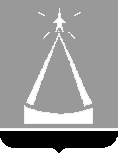 ГЛАВА  ГОРОДА  ЛЫТКАРИНОМОСКОВСКОЙ ОБЛАСТИПОСТАНОВЛЕНИЕ30.12.2016   №  899-пг. ЛыткариноОб утверждении муниципальной программы «Предпринимательство города Лыткарино» на 2017-2021 годыВ соответствии со статьей 179 Бюджетного кодекса Российской Федерации, Решением Совета депутатов города Лыткарино «Об утверждении бюджета города Лыткарино на 2017 год и на плановый период 2018 и 2019 годов» от 08.12.2016 № 157/17,  Положением о муниципальных программах города Лыткарино, утвержденным постановлением Главы города Лыткарино от 12.09.2013 № 665-п, с учетом заключения Контрольно-счетной палаты города Лыткарино Московской области по результатам проведения финансово-экономической экспертизы от 19.12.2016 №90, постановляю:1. Утвердить муниципальную программу «Предпринимательство города Лыткарино» на 2017-2021 годы (прилагается).2.	Начальнику отдела экономики и перспективного развития Администрации города Лыткарино (Демидова О.Н.) обеспечить опубликование настоящего постановления в установленном порядке и размещение на официальном сайте города Лыткарино в сети «Интернет».3. Настоящее постановление вступает в силу с 01.01.2017 года.4.  Контроль за исполнением  настоящего постановления возложить на первого заместителя главы Администрации города Лыткарино Иванову Л.С.             Е.В. СерёгинУтвержденоПостановлением Главы города Лыткариноот  30.12.2016 № 899-п (с изменениями и дополнениями, внесенными Постановлением Главы г. Лыткарино от 03.05.2017 №257-п, от 21.06.2017 №366-п, от 18.07.2017 №452-п,от 06.09.2017 №583-п, от 05.12.2017 № 798-п,от 15.01.2018 № 17-п, от 28.02.2018 № 141-п)Муниципальная программа«Предпринимательство города Лыткарино» на 2017-2021 годыПАСПОРТмуниципальной программы «Предпринимательство города Лыткарино» на 2017-2021 годыОбщая характеристика сферы реализации муниципальной программы, в том числе формулировка основных проблемГород Лыткарино Московской области расположен в Юго-Восточном секторе лесопарковой зоны Подмосковья, на левом берегу Москвы-реки, в 8 км к юго-востоку от Москвы. Площадь территории города составляет 1729 га.Внешние автомобильные связи города с Москвой осуществляются по Лыткаринскому, Рязанскому и Новорязанскому шоссе.Железнодорожное пассажирское сообщение напрямую с г. Москвой отсутствует, до ближайшей железнодорожной станции (в г. Люберцы) 11 км. Грузовая железнодорожная ветка связывает город с Московской железной дорогой. Город обладает развитой дорожной сетью,  обеспечивающей потребности экономического развития. Общая протяжённость автомобильных дорог общего пользования местного значения  64,03 км. Все дороги - с твёрдым покрытием.По данным органа государственной статистики на 2016 год численность населения города Лыткарино составляет 57 076 чел.Местоположение городского округа характеризуется уникальностью природного окружения, которое входит в структуру природно-экологического каркаса Московской области, одним из ядер которого является Томилинский лесопарк, выполняющий средообразующие, водорегулирующие, водоаккумулирующие функции. Река Москва и ее пойма могут быть отнесены к транзитным территориям, которые связывают между собой природные территории в единую систему природных пространств, а также являются экологическими коридорами, выполняющими транзитные и защитные функции. Анализ основных социально-экономических показателей развития города Лыткарино за последние годы свидетельствует об экономическом росте, связанном с ростом промышленного производства, реализацией инвестиционных проектов, увеличением реальных доходов и улучшением качества жизни населения.На местном уровне инвестиционный климат проявляет себя через двухстороннее отношение субъектов инвестиционной деятельности и местных органов власти. В ходе реальных экономических, юридических, финансовых и иных отношений между инвесторами и местными властями конкретизируется характер инвестиционного климата.Малое предпринимательство за последние годы заняло устойчивое положение в экономике города и предлагает широкий спектр продукции и товаров, а также малые предприятия оказывают самые разнообразные услуги.Малое предпринимательство – один из важнейших элементов экономики города Лыткарино.По состоянию на 1 января 2016 года в городе зарегистрировано 687 малых предприятий.  Основная часть предприятий малого бизнеса занята в сфере производства, транспорта и связи, торговли. Численность занятых в малом и среднем бизнесе составляет 4065 человек, или 27,4 % от общей численности занятых в экономике.Среднемесячная заработная плата работающих в малом бизнесе в 2016 году составляет 30399,8 рублей. Наибольший уровень среднемесячной заработной платы наблюдается в промышленных отраслях, оптовой торговле и в сфере деятельности, связанной с использованием вычислительной техники и информационных технологий, наименьший – в сфере оказания транспортных услуг и обслуживания жилого фонда.По состоянию на 1 января 2016 года население города обслуживают 421 предприятие потребительского рынка, в том числе: - 283 предприятия розничной торговли, - торгово-развлекательный центр, - универсальный рынок,- 119 предприятий службы быта,- 17 предприятий общественного питания. Сложившаяся структура предприятий потребительского рынка позволяет обеспечить предоставление  широкого ассортимента продукции и услуг потребителям с разным уровнем дохода.Открытие новых предприятий торговли и реконструкция действующих позволили увеличить фактическую обеспеченность населения города площадью торговых объектов до 591,7 кв.м. на 1 тыс. человек (норматив – 398,7 кв.м. на 1 тыс. чел.) и создать дополнительные рабочие места.На развитие предпринимательства в городе так же, как и в целом на территории Российской Федерации, серьезное влияние оказывают существующая в стране экономическая ситуация и связанные с ней следующие проблемы:- отсутствие стартового капитала;- недостаток необходимых знаний для успешного начала собственного бизнеса;- высокие процентные ставки банковских кредитов и лизинговых операций;-отсутствие четкой организации взаимодействия рыночных механизмов под-держки малого и среднего предпринимательства;- дефицит нежилых помещений и свободных земельных участков;- рост цен на сырье и энергоносители.	Анализ факторов, влияющих на развитие предпринимательства показывает, что существующие проблемы можно решить лишь объединенными усилиями и согласованными действиями самих субъектов потребительского рынка, структур его поддержки и органов местного самоуправления, что позволит выстроить эффективную политику в отношении предпринимательства, учитывая цели и интересы социально-экономического развития города Лыткарино.Реализация программы в полном объеме позволит обеспечить достижение устойчиво высоких темпов экономического роста, обеспечивающих повышение уровня жизни жителей города Лыткарино.Несмотря на все трудности и проблемы задача программы - достигнуть обозначенные ориентиры и оправдать ожидания, а значит и доверие наших граждан. Только совместными усилиями органами местного самоуправления, бизнеса, инвесторов, нацеленных на формирование конкурентоспособной и динамичной экономики, возможно обеспечить устойчивое экономическое развитие города и на этой основе создать условия для повышения уровня и качества жизни жителей.Механизмом решения поставленных задач должно стать увеличение объема инвестиций.Непосредственным образом на степень достижения поставленных в рамках настоящей муниципальной программы целей, задач и мероприятий будут оказывать влияние итоги реализации всех муниципальных программ города Лыткарино.2.1. Основные цели и задачи разработки муниципальной программыЦели Программы:1.Повышение социально-экономической эффективности  потребительского рынка в городе Лыткарино, посредством создания условий для наиболее полного удовлетворения потребностей населения в качественных товарах и услугах,  обеспечения устойчивого функционирования и сбалансированного развития различных видов, типов и способов торговли, общественного питания и бытового обслуживания.2. Достижение устойчивых темпов экономического роста, обеспечивающих повышение  уровня жизни  населения города Лыткарино Московской области.3. Развитие конкуренции в городе Лыткарино через создание необходимых условий для активизации деятельности существующих участников рынка и для появления новых хозяйствующих субъектов на рынке города Лыткарино.Для достижения указанных целей необходимо решение следующих задач:1. Развитие инфраструктуры потребительского рынка и услуг.  2. Развитие похоронного дела в городе Лыткарино.3. Увеличение доли оборота малых и средних предприятий в общем обороте по полному кругу предприятий.4. Формирование благоприятного инвестиционного климата  для привлечения инвестиций и роста инвестиционной активности, обеспечивающей экономический подъем и повышение уровня жизни населения.5. Снижение уровня производственного травматизма6. Улучшение условий труда7. Развитие сферы муниципальных закупок и реализация требований Стандарта развития конкуренции на территории города Лыткарино. Перечень подпрограмм определен с учетом необходимых условий для качественно нового экономического роста города Лыткарино.В состав Программы входят следующие подпрограммы:Подпрограмма I «Развитие потребительского рынка и услуг».Цель подпрограммы – Повышение социально-экономической эффективности  потребительского рынка в городе Лыткарино, посредством создания условий для наиболее полного удовлетворения потребностей населения в качественных товарах и услугах,  обеспечения устойчивого функционирования и сбалансированного развития различных видов, типов и способов торговли, общественного питания и бытового обслуживания.Для достижения указанной цели необходимо решение следующих задач:- развитие инфраструктуры потребительского рынка и услуг;- развитие похоронного дела в городе Лыткарино.Подпрограмма II «Развитие субъектов малого и среднего предпринимательства в городе Лыткарино».Цель Подпрограммы – Достижение устойчивых темпов экономического роста, обеспечивающих повышение   уровня жизни   населения города Лыткарино Московской области.Для достижения указанной цели необходимо решение следующей задачи:- увеличение доли оборота малых и средних предприятий в общем обороте по полному кругу предприятий.Подпрограмма III «Создание условий для устойчивого экономического развития». Цель подпрограммы  – Достижение устойчивых темпов экономического роста, обеспечивающих повышение уровня жизни жителей города Лыткарино.Для достижения указанной цели необходимо решение следующих задач:- формирование благоприятного инвестиционного климата  для привлечения инвестиций и роста инвестиционной активности, обеспечивающей экономический подъем и повышение уровня жизни населения; - предотвращение роста напряженности на рынке труда города Лыткарино;- снижение уровня производственного травматизма.Подпрограмма IV «Развитие конкуренции».Цель подпрограммы – Развитие конкуренции в городе Лыткарино через создание необходимых условий для активизации деятельности существующих участников рынка и для появления новых хозяйствующих субъектов на рынке города ЛыткариноДостижение указанной цели предполагает решение задачи: развитие сферы муниципальных закупок и реализация требований Стандарта развития конкуренции на территории города Лыткарино.  3. Планируемые результаты реализации муниципальной программы«Предпринимательство города Лыткарино» на 2017-2021 годыПодпрограмма I «Развитие потребительского рынка и услуг»4.Паспорт Подпрограммы I «Развитие потребительского рынка и услуг»Общая характеристика сферы реализации подпрограммы I, в том числе формулировка основных проблемПо состоянию на 1 января 2016 года население города обслуживают 421 предприятие потребительского рынка, в том числе: - 283 предприятия розничной торговли, - торгово-развлекательный центр, - универсальный рынок,- 119 предприятий службы быта,- 17 предприятий общественного питания. Сложившаяся структура предприятий потребительского рынка позволяет обеспечить предоставление  широкого ассортимента продукции и услуг потребителям с разным уровнем дохода.Продолжают развиваться сетевые структуры. На территории города работают 36 объектов сетевой торговли: супермаркет «Атак», магазины «Магнит», «Верный», «7Я Семья»,  «Пятерочка», «Дикси», «Магнолия», «Подружка», «Любимчик», «Евросеть», «Кораблик» и др. В сфере бытового обслуживания  наиболее активно развивается сеть предприятий, оказывающих парикмахерские и косметологические услуги. В 2015 году открыто 5 парикмахерских салонов. Открытие новых предприятий торговли и реконструкция действующих позволили увеличить фактическую обеспеченность населения города площадью торговых объектов до 591,7 кв.м. на 1 тыс. человек (норматив – 398,7 кв.м. на 1 тыс. чел.) и создать дополнительные рабочие места.Введены новые торговые объекты: торговый центр «Жираф», ул.Советская, д.6/14; торговый центр «Семейный», ул.Ленина, д.19; сетевые магазины «Пятерочка», ул.Степана Степанова, стр.8, ул.Набережная, д.5, ул.Ухтомского, д.4/1; а так же «Магнит косметик», ул.Первомайская, д.21,  и «Вкусвилл», ул.Советская, д.3/12.   Большинство сетевых магазинов осуществляют продажу товаров, входящих в потребительскую корзину Московской области, с минимальной торговой наценкой или предоставляют пенсионерам скидки на приобретенные товары при предъявлении пенсионного удостоверения. Действуют скидки на оказание отдельных видов бытовых услуг льготным категориям населения. В целях упорядочения деятельности потребительского рынка на территории города продолжается работа по ведению реестра объектов торговли, общественного питания и сферы услуг. Разработана и согласована с Министерством потребительского рынка и услуг Московской области схема размещения нестационарных торговых объектов. В настоящее время ведется работа по приведению внешнего облика нестационарных торговых объектов в соответствие с требованиями действующего законодательства и архитектурных решений.Проводится мониторинг состояния сферы бытового обслуживания населения и предприятий общественного питания по городу Лыткарино.Сформированы дислокации торговой сети, службы быта и общественного питания.В весенне-летний период через мелкорозничную торговую сеть была организована продажа продукции сезонного ассортимента: мороженого, плодоовощной продукции, бахчевых культур, прохладительных напитков, и т.д.	Администрацией города Лыткарино организован регулярный прием представителей потребительского рынка по имеющимся проблемам.	На развитие предпринимательства в городе также, как и в целом на территории Российской Федерации, серьезное влияние оказывают существующая в стране экономическая ситуация и связанные с ней следующие проблемы:- отсутствие стартового капитала;- недостаток необходимых знаний для успешного начала собственного бизнеса;- высокие процентные ставки банковских кредитов и лизинговых операций;-отсутствие четкой организации взаимодействия рыночных механизмов поддержки малого и среднего предпринимательства;- дефицит нежилых помещений и свободных земельных участков;- рост цен на сырье и энергоносители.	Анализ факторов, влияющих на развитие предпринимательства показывает, что существующие проблемы можно решить лишь объединенными усилиями и согласованными действиями самих субъектов потребительского рынка, структур его поддержки и органов местного самоуправления, что позволит выстроить эффективную политику в отношении предпринимательства, учитывая цели и интересы социально-экономического развития города Лыткарино.Основные цели и задачи разработки подпрограммы I	Целью подпрограммы является повышение социально-экономической эффективности потребительского рынка в городе Лыткарино, посредством создания условий для наиболее полного удовлетворения потребностей населения в качественных товарах и услугах,  обеспечения устойчивого функционирования и сбалансированного развития различных видов, типов и способов торговли, общественного питания и бытового обслуживания.Для достижения указанных целей необходимо решение следующих задач:Развитие инфраструктуры потребительского рынка и услуг.Развитие похоронного дела в городе Лыткарино.Для стимулирования притока инвестиций в развитие торговли, общественного питания, бытовых услуг и похоронного дела необходимо:- поддерживать благоприятный инвестиционный климат на территории города, способствующий привлечению инвестиций в строительство новых объектов;- создавать и реализовывать эффективные инвестиционные проекты, создающие новые рабочие места;  - создавать благоприятные условия для развития предприятий малого и среднего бизнеса.В сфере похоронного дела на территории города, требуется системное решение проблем:- Реорганизация земельных участков, государственная собственность на которые не разграничена;- Реализация мероприятий направленных на создание единых стандартов к организации и содержанию мест погребения (кладбищ), расположенных на территории города;- Повышение эффективности управляющих компаний, посредством рационализации их деятельности.Приоритетами подпрограммы являются дальнейшее развитие инфраструктуры города. Достижение целей и реализация задач подпрограммы осуществляется путем выполнения соответствующих мероприятий. Перечень мероприятий подпрограммы I                       «Развитие потребительского рынка и услуг»Подпрограмма II «Развитие субъектов малого и среднего предпринимательства в городе Лыткарино»Паспорт Подпрограммы II«Развитие субъектов малого и среднего предпринимательства в городе Лыткарино»Общая характеристика сферы реализации подпрограммы II,в том числе формулировка основных проблем	Отношения в сфере поддержки развития малого и среднего предпринимательства регулируются законодательством Российской Федерации и Московской области.	Малое предпринимательство за последние годы заняло устойчивое положение в экономике города и предлагает широкий спектр продукции и товаров, а также малые предприятия оказывают самые разнообразные услуги.Малое предпринимательство – один из важнейших элементов экономики города Лыткарино.По состоянию на 1 января 2016 года в городе зарегистрировано 687 малых предприятий.  Основная часть предприятий малого бизнеса занята в сфере производства, транспорта и связи, торговли. Численность занятых в малом и среднем бизнесе составляет 4065 человек, или 27,4 % от общей численности занятых в экономике.Среднемесячная заработная плата работающих в малом бизнесе в 2016 году составляет 30399,8 рублей. Наибольший уровень среднемесячной заработной платы наблюдается в промышленных отраслях, оптовой торговле и в сфере деятельности, связанной с использованием вычислительной техники и информационных технологий, наименьший – в сфере оказания транспортных услуг и обслуживания жилого фонда.8.1.  Основные цели и задачи разработки подпрограммыЦелью подпрограммы является – достижение устойчивых темпов экономического роста, обеспечивающих повышение   уровня жизни   населения города Лыткарино Московской области.Для достижения указанной цели необходимо решение следующей задачи: увеличение доли оборота малых и средних предприятий в общем обороте по полному кругу предприятий.	Приоритетами подпрограммы являются:- дальнейшее развитие инфраструктуры поддержки малого и среднего предпринимательства;- развитие малого и среднего предпринимательства, реализующих программы модернизации производства в сфере обрабатывающих производств, транспорта и связи, сельского хозяйства, здравоохранения и представления социальных услуг, образования;- оказание имущественной и информационной поддержки субъектов среднего и малого предпринимательства;- поддержка социального предпринимательства.Достижение целей и реализация задач подпрограммы осуществляется путем выполнения соответствующих мероприятий. Перечень мероприятий подпрограммы II«Развитие субъектов малого и среднего предпринимательства в городе Лыткарино»          Подпрограмма III «Создание условий для устойчивого экономического развития» Паспорт Подпрограммы III «Создание условий для устойчивого экономического развития» 11. Общая характеристика сферы реализации подпрограммы III, в том числе формулировка основных проблемГород Лыткарино Московской области расположен в Юго-Восточном секторе лесопарковой зоны Подмосковья, на левом берегу Москвы-реки, в 8 км к юго-востоку от Москвы. Границы города проходят:- с севера и северо-востока по кварталам Томилинского лесопарка;- с востока по границе Раменского района;- с юго-запада, от границы с Раменским районом, по берегу Москвы - реки, вверх по течению на северо-восток, до границ Томилинского лесопарка.Территория города составляет 1729 га.Внешние автомобильные связи города с Москвой осуществляются по Лыткаринскому, Рязанскому и Новорязанскому шоссе.Железнодорожное пассажирское сообщение напрямую с г. Москвой отсутствует, до ближайшей железнодорожной станции (в г. Люберцы) 11 км. Грузовая железнодорожная ветка связывает город с Московской железной дорогой. Город обладает развитой дорожной сетью,  обеспечивающей потребности экономического развития. Общая протяжённость автомобильных дорог общего пользования местного значения  64,03 км. Все дороги - с твёрдым покрытием.Город  относится к ядру поселенческого каркаса Люберецко-Раменской агломерации в составе Московской агломерации. Московская агломерация имеет специфические черты развития столичной агломерации. Она формировалась главным образом под определенным воздействием Москвы, а ее близость обуславливается тесными производственными, трудовыми и культурно-бытовыми связями.Местоположение городского округа характеризуется уникальностью природного окружения, которое входит в структуру природно-экологического каркаса Московской области, одним из ядер которого является Томилинский лесопарк, выполняющий средообразующие, водорегулирующие, водоаккумулирующие функции. Река Москва и ее пойма могут быть отнесены к транзитным территориям, которые связывают между собой природные территории в единую систему природных пространств, а также являются экологическими коридорами, выполняющими транзитные и защитные функции. Формирование благоприятного инвестиционного климата происходит не только под воздействием эффективной инвестиционной политики, но и других факторов, определяющих условия инвестиционной деятельности в городе Лыткарино, в том числе:приближенность к Москве (13 км от МКАД);наличие лесопарковой территории;наличие водоема (зона отдыха «Волкуша»);развитая инфраструктура (медицина, образование, торговля);транспортное сообщение с Москвой и Юго-востоком Московской области;наличие предприятий строительной отрасли и логистических  комплексов;наличие условий для осуществления жилищного строительства в рамках реализации застроенных территорий;возможность перспективного развития предприятий коммунального комплекса.Анализ основных социально-экономических показателей развития города Лыткарино за последние годы свидетельствует об экономическом росте, связанном с ростом промышленного производства,  реализацией  инвестиционных проектов, увеличением реальных доходов и улучшением качества жизни населения.На местном уровне инвестиционный климат проявляет себя через двухстороннее отношение субъектов инвестиционной деятельности и местных органов власти. В ходе реальных экономических, юридических, финансовых и иных отношений между инвесторами и местными властями конкретизируется характер инвестиционного климата.За последние несколько лет в городе реализованы следующие инвестиционные проекты:Проектирование и строительство детского сада на 120 мест, ул. Первомайская;Проектирование и строительство детского сада на 90 мест, ул. Коммунистическая;Проектирование и строительство торгово – развлекательного центра «Весна», общая площадь 25 494 кв. метра;Проектирование и строительство торгового центра «Атак», общая площадь 2 865,8 кв. метров;Проектирование и строительство торгового центра «Актюбинск – 525»,   1 очередь, общая площадь 3 633 кв. метра.Снижение объемов инвестиций в 2017-2021 годах прогнозируется в связи с окончанием строительства Центра обработки данных.Прогноз объемов инвестиций в области жилищного строительства на 2017-2021гг. рассчитан с учетом предполагаемого ввода жилой площади.Подпрограмма направлена на создание благоприятных условий для ведения бизнеса и  привлечения инвестиций в экономику города Лыткарино.С учетом приоритетов политики города по привлечению инвестиций сформулированы цели и задачи реализации настоящей подпрограммы.Цель: достижение устойчивых темпов экономического роста, обеспечивающих повышение уровня жизни населения города Лыткарино Московской области.Задачи:- формирование благоприятного инвестиционного климата  для привлечения инвестиций и роста инвестиционной активности, обеспечивающей экономический подъем и повышение уровня жизни населения; - снижение уровня производственного травматизма;- улучшение условий труда.Для реализации поставленных целей и задач в подпрограмме предусмотрены следующие мероприятия:- Формирование Реестра инвестиционных проектов;- Участие города в выставочно-ярмарочных мероприятиях, форумах, направленных на повышение конкурентоспособности и инвестиционной привлекательности города;- Проведение мероприятий по увеличению рабочих мест и размера заработной платы на территории города;- Проведение мероприятий, направленных на снижение уровня производственного травматизма и улучшение условий труда.Перечень мероприятий подпрограммы III«Создание условий для устойчивого экономического развития»                        Подпрограмма IV «Развитие конкуренции»Паспорт Подпрограммы IV «Развитие конкуренции»14. Общая характеристика сферы реализации подпрограммы IV, в том числе формулировка основных проблемНа территории города Лыткарино Московской области осуществляют свою деятельность 53 муниципальных заказчика, осуществляющих закупки в рамках Федерального закона от 05.04.2013 №44-ФЗ «О контрактной системе в сфере закупок товаров, работ, услуг для обеспечения государственных и муниципальных нужд» (далее – Федеральный закон №44-ФЗ), а также 8 муниципальных предприятий в рамках Федерального закона от 18.07.2011 №223-ФЗ «О закупках товаров, работ, услуг отдельными видами юридических лиц», 7 из которых с 01.01.2017 года во исполнение положений Федерального закона от 03.07.2016 №321-ФЗ «О внесении изменений в отдельные законодательные акты Российской Федерации по вопросам закупок товаров, работ, услуг для обеспечения государственных и муниципальных нужд и нужд отдельных видов юридических лиц» (далее – Федеральный закон №321-ФЗ) перейдут на осуществление закупочной деятельности в соответствии с Федеральным законом №44-ФЗ.Функции уполномоченного органа осуществляет Муниципальное казенное учреждение «Комитет по торгам города Лыткарино». В перечень заказчиков города Лыткарино, определение поставщиков (подрядчиков, исполнителей) для которых осуществляет уполномоченный орган вошли 53 организации города.В городском округе Лыткарино закупки для муниципальных нужд проводятся централизовано, согласно Положению о порядке взаимодействия заказчиков города Лыткарино с уполномоченным учреждением на  определение поставщиков (подрядчиков, исполнителей), утвержденному Постановлением Главы города Лыткарино №637-п от 02.11.2015 (далее – Постановление). Полномочия по проведению закупок возложены на Муниципальное казенное учреждение «Комитет по торгам города Лыткарино».Муниципальные заказчики, осуществляющие закупки в соответствии с Федеральным законом от 18.07.2011 №223-ФЗ «О закупках товаров, работ, услуг отдельными видами юридических лиц», после вступления в силу Федерального закона №321-ФЗ будут включены в Перечень заказчиков города Лыткарино, определение поставщиков (подрядчиков, исполнителей) для которых осуществляет уполномоченное учреждение - Муниципальное казенное учреждение «Комитет по торгам города Лыткарино».В соответствии с Федеральным законом №44-ФЗ в целях осуществления контроля в сфере закупок для обеспечения муниципальных нужд города Лыткарино, повышения эффективности, результативности осуществления закупок товаров, работ, услуг для обеспечения муниципальных нужд, обеспечения гласности и прозрачности осуществления таких закупок, предотвращения коррупции и других злоупотреблений в сфере закупок функциями контроля наделен Сектор контроля отдела экономики и перспективного развития Администрации города Лыткарино.Осуществляется реализация требований Стандарта развития конкуренции на территории города Лыткарино в соответствии с Распоряжением Правительства Российской Федерации 05.09.2015 №1738-р (далее - Стандарт развития конкуренции).На основании Постановления Правительства Московской области от 17.11.2015 №1073/44 «Об утверждении комплекса мер по содействию развитию конкуренции в Московской области» в целях внедрения на территории городского округа Лыткарино Стандарта развития конкуренции создана рабочая группа по развитию конкуренции в городе Лыткарино. Состав Рабочей группы утвержден 19.01.2016 Распоряжением Главы города Лыткарино № 07-р.К требованиям Стандарта развития конкуренции на территории города Лыткарино относятся:Определение Уполномоченного органа по развитию конкуренции в муниципальном образованииСоздание Рабочей группы по развитию конкуренции в городе ЛыткариноСоздание и реализация механизмов по содействию развития конкуренции в соответствии с перечнем приоритетных и социально значимых рынков;Наличие плана мероприятий («дорожной карты») по развитию конкуренции в городе Лыткарино;Проведение мониторинга состояния и развития конкурентной среды на рынках товаров и услуг города Лыткарино;Повышение уровня информированности субъектов предпринимательской деятельности и потребителей товаров и услуг о состоянии конкурентной среды и деятельности по развитию конкуренции в городе Лыткарино;Создание и реализация механизмов общественного контроля за деятельностью субъектов естественных монополий.Функциями органа, уполномоченного содействовать развитию конкуренции на территории города Лыткарино, 14.06.2016 года наделено МКУ «Комитет по торгам города Лыткарино» (распоряжение Главы города Лыткарино № 90-р). Актуальность роли муниципальных закупок в городе Лыткарино, выполняющих не только задачи по обеспечению муниципальных нужд, но и обеспечивающие социально-экономическое развитие муниципального образования. Вопрос сокращения издержек весьма актуален для системы муниципального управления города. Одним из эффективных способов снижения издержек является осуществление закупок товаров, работ и услуг путем проведения конкурсных процедур. Конкурсный принцип закупок позволяет производить закупки по оптимальным рыночным ценам при условии наличия конкуренции на рынке данного товара, работ или услуги.Проблема формирования эффективной системы муниципальных закупок стала особенно актуальной в связи с необходимостью снижения объема расходов на муниципальные закупки, уменьшения их доли в муниципальном бюджете. Система муниципальных закупок товаров, работ и услуг для муниципальных нужд является важным фактором влияния муниципального образования на муниципальную экономику.Перечень мероприятий подпрограммы IV«Развитие конкуренции»Наименование муниципальной программы«Предпринимательство города Лыткарино» «Предпринимательство города Лыткарино» «Предпринимательство города Лыткарино» «Предпринимательство города Лыткарино» «Предпринимательство города Лыткарино» «Предпринимательство города Лыткарино» Цели муниципальной программы1.Повышение социально-экономической эффективности  потребительского рынка в городе Лыткарино, посредством создания условий для наиболее полного удовлетворения потребностей населения в качественных товарах и услугах,  обеспечения устойчивого функционирования и сбалансированного развития различных видов, типов и способов торговли, общественного питания и бытового обслуживания.2. Достижение устойчивых темпов экономического роста, обеспечивающих повышение  уровня жизни  населения города Лыткарино Московской области.3.Развитие конкуренции в городе Лыткарино через создание необходимых условий для активизации деятельности существующих участников рынка и для появления новых хозяйствующих субъектов на рынке города Лыткарино1.Повышение социально-экономической эффективности  потребительского рынка в городе Лыткарино, посредством создания условий для наиболее полного удовлетворения потребностей населения в качественных товарах и услугах,  обеспечения устойчивого функционирования и сбалансированного развития различных видов, типов и способов торговли, общественного питания и бытового обслуживания.2. Достижение устойчивых темпов экономического роста, обеспечивающих повышение  уровня жизни  населения города Лыткарино Московской области.3.Развитие конкуренции в городе Лыткарино через создание необходимых условий для активизации деятельности существующих участников рынка и для появления новых хозяйствующих субъектов на рынке города Лыткарино1.Повышение социально-экономической эффективности  потребительского рынка в городе Лыткарино, посредством создания условий для наиболее полного удовлетворения потребностей населения в качественных товарах и услугах,  обеспечения устойчивого функционирования и сбалансированного развития различных видов, типов и способов торговли, общественного питания и бытового обслуживания.2. Достижение устойчивых темпов экономического роста, обеспечивающих повышение  уровня жизни  населения города Лыткарино Московской области.3.Развитие конкуренции в городе Лыткарино через создание необходимых условий для активизации деятельности существующих участников рынка и для появления новых хозяйствующих субъектов на рынке города Лыткарино1.Повышение социально-экономической эффективности  потребительского рынка в городе Лыткарино, посредством создания условий для наиболее полного удовлетворения потребностей населения в качественных товарах и услугах,  обеспечения устойчивого функционирования и сбалансированного развития различных видов, типов и способов торговли, общественного питания и бытового обслуживания.2. Достижение устойчивых темпов экономического роста, обеспечивающих повышение  уровня жизни  населения города Лыткарино Московской области.3.Развитие конкуренции в городе Лыткарино через создание необходимых условий для активизации деятельности существующих участников рынка и для появления новых хозяйствующих субъектов на рынке города Лыткарино1.Повышение социально-экономической эффективности  потребительского рынка в городе Лыткарино, посредством создания условий для наиболее полного удовлетворения потребностей населения в качественных товарах и услугах,  обеспечения устойчивого функционирования и сбалансированного развития различных видов, типов и способов торговли, общественного питания и бытового обслуживания.2. Достижение устойчивых темпов экономического роста, обеспечивающих повышение  уровня жизни  населения города Лыткарино Московской области.3.Развитие конкуренции в городе Лыткарино через создание необходимых условий для активизации деятельности существующих участников рынка и для появления новых хозяйствующих субъектов на рынке города Лыткарино1.Повышение социально-экономической эффективности  потребительского рынка в городе Лыткарино, посредством создания условий для наиболее полного удовлетворения потребностей населения в качественных товарах и услугах,  обеспечения устойчивого функционирования и сбалансированного развития различных видов, типов и способов торговли, общественного питания и бытового обслуживания.2. Достижение устойчивых темпов экономического роста, обеспечивающих повышение  уровня жизни  населения города Лыткарино Московской области.3.Развитие конкуренции в городе Лыткарино через создание необходимых условий для активизации деятельности существующих участников рынка и для появления новых хозяйствующих субъектов на рынке города ЛыткариноЗадачи муниципальной программы1. Развитие инфраструктуры потребительского рынка и услуг.  2. Развитие похоронного дела в городе Лыткарино.3. Увеличение доли оборота малых и средних предприятий в общем обороте по полному кругу предприятий.4. Формирование благоприятного инвестиционного климата  для привлечения инвестиций и роста инвестиционной активности, обеспечивающей экономический подъем и повышение уровня жизни населения.5. Снижение уровня производственного травматизма6. Улучшение условий труда7. Развитие сферы муниципальных закупок и реализация требований Стандарта развития конкуренции на территории города Лыткарино.1. Развитие инфраструктуры потребительского рынка и услуг.  2. Развитие похоронного дела в городе Лыткарино.3. Увеличение доли оборота малых и средних предприятий в общем обороте по полному кругу предприятий.4. Формирование благоприятного инвестиционного климата  для привлечения инвестиций и роста инвестиционной активности, обеспечивающей экономический подъем и повышение уровня жизни населения.5. Снижение уровня производственного травматизма6. Улучшение условий труда7. Развитие сферы муниципальных закупок и реализация требований Стандарта развития конкуренции на территории города Лыткарино.1. Развитие инфраструктуры потребительского рынка и услуг.  2. Развитие похоронного дела в городе Лыткарино.3. Увеличение доли оборота малых и средних предприятий в общем обороте по полному кругу предприятий.4. Формирование благоприятного инвестиционного климата  для привлечения инвестиций и роста инвестиционной активности, обеспечивающей экономический подъем и повышение уровня жизни населения.5. Снижение уровня производственного травматизма6. Улучшение условий труда7. Развитие сферы муниципальных закупок и реализация требований Стандарта развития конкуренции на территории города Лыткарино.1. Развитие инфраструктуры потребительского рынка и услуг.  2. Развитие похоронного дела в городе Лыткарино.3. Увеличение доли оборота малых и средних предприятий в общем обороте по полному кругу предприятий.4. Формирование благоприятного инвестиционного климата  для привлечения инвестиций и роста инвестиционной активности, обеспечивающей экономический подъем и повышение уровня жизни населения.5. Снижение уровня производственного травматизма6. Улучшение условий труда7. Развитие сферы муниципальных закупок и реализация требований Стандарта развития конкуренции на территории города Лыткарино.1. Развитие инфраструктуры потребительского рынка и услуг.  2. Развитие похоронного дела в городе Лыткарино.3. Увеличение доли оборота малых и средних предприятий в общем обороте по полному кругу предприятий.4. Формирование благоприятного инвестиционного климата  для привлечения инвестиций и роста инвестиционной активности, обеспечивающей экономический подъем и повышение уровня жизни населения.5. Снижение уровня производственного травматизма6. Улучшение условий труда7. Развитие сферы муниципальных закупок и реализация требований Стандарта развития конкуренции на территории города Лыткарино.1. Развитие инфраструктуры потребительского рынка и услуг.  2. Развитие похоронного дела в городе Лыткарино.3. Увеличение доли оборота малых и средних предприятий в общем обороте по полному кругу предприятий.4. Формирование благоприятного инвестиционного климата  для привлечения инвестиций и роста инвестиционной активности, обеспечивающей экономический подъем и повышение уровня жизни населения.5. Снижение уровня производственного травматизма6. Улучшение условий труда7. Развитие сферы муниципальных закупок и реализация требований Стандарта развития конкуренции на территории города Лыткарино.Координатор муниципальной программыПервый заместитель Главы Администрации города Лыткарино Иванова Л.С.Первый заместитель Главы Администрации города Лыткарино Иванова Л.С.Первый заместитель Главы Администрации города Лыткарино Иванова Л.С.Первый заместитель Главы Администрации города Лыткарино Иванова Л.С.Первый заместитель Главы Администрации города Лыткарино Иванова Л.С.Первый заместитель Главы Администрации города Лыткарино Иванова Л.С.Заказчик муниципальной программыАдминистрация города Лыткарино Московской областиАдминистрация города Лыткарино Московской областиАдминистрация города Лыткарино Московской областиАдминистрация города Лыткарино Московской областиАдминистрация города Лыткарино Московской областиАдминистрация города Лыткарино Московской областиРазработчик муниципальной программыОтдел развития предпринимательства и торговли Администрации города ЛыткариноОтдел экономики и перспективного развития Администрации города ЛыткариноМКУ «Комитет по торгам города Лыткарино»Отдел развития предпринимательства и торговли Администрации города ЛыткариноОтдел экономики и перспективного развития Администрации города ЛыткариноМКУ «Комитет по торгам города Лыткарино»Отдел развития предпринимательства и торговли Администрации города ЛыткариноОтдел экономики и перспективного развития Администрации города ЛыткариноМКУ «Комитет по торгам города Лыткарино»Отдел развития предпринимательства и торговли Администрации города ЛыткариноОтдел экономики и перспективного развития Администрации города ЛыткариноМКУ «Комитет по торгам города Лыткарино»Отдел развития предпринимательства и торговли Администрации города ЛыткариноОтдел экономики и перспективного развития Администрации города ЛыткариноМКУ «Комитет по торгам города Лыткарино»Отдел развития предпринимательства и торговли Администрации города ЛыткариноОтдел экономики и перспективного развития Администрации города ЛыткариноМКУ «Комитет по торгам города Лыткарино»Ответственные за выполнение мероприятий муниципальной программыЗаместитель Главы Администрации города Лыткарино Трещинкин В.С.;Администрация города Лыткарино;Управление ЖКХ и РГИ города Лыткарино;МКУ «Ритуал-Сервис Лыткарино»;Комитет по управлению имуществом города Лыткарино;Отдел развития предпринимательства и торговли Администрации города Лыткарино;Отдел экономики и перспективного развития Администрации города Лыткарино;МКУ «Управление обеспечения деятельности Администрации города Лыткарино» (Отдел предпринимательства и муниципального имущества);Управление архитектуры, градостроительства и инвестиционной политики города Лыткарино;Межведомственная комиссия по вопросам мобилизации доходов городского бюджета, задолженности по выплате заработной платы и иным выплатам социального характера, утвержденная постановлением Главы города Лыткарино от 31.03.2005 № 27-п;Руководители организаций муниципальной собственности города Лыткарино;МКУ «Комитет по торгам города Лыткарино»Заместитель Главы Администрации города Лыткарино Трещинкин В.С.;Администрация города Лыткарино;Управление ЖКХ и РГИ города Лыткарино;МКУ «Ритуал-Сервис Лыткарино»;Комитет по управлению имуществом города Лыткарино;Отдел развития предпринимательства и торговли Администрации города Лыткарино;Отдел экономики и перспективного развития Администрации города Лыткарино;МКУ «Управление обеспечения деятельности Администрации города Лыткарино» (Отдел предпринимательства и муниципального имущества);Управление архитектуры, градостроительства и инвестиционной политики города Лыткарино;Межведомственная комиссия по вопросам мобилизации доходов городского бюджета, задолженности по выплате заработной платы и иным выплатам социального характера, утвержденная постановлением Главы города Лыткарино от 31.03.2005 № 27-п;Руководители организаций муниципальной собственности города Лыткарино;МКУ «Комитет по торгам города Лыткарино»Заместитель Главы Администрации города Лыткарино Трещинкин В.С.;Администрация города Лыткарино;Управление ЖКХ и РГИ города Лыткарино;МКУ «Ритуал-Сервис Лыткарино»;Комитет по управлению имуществом города Лыткарино;Отдел развития предпринимательства и торговли Администрации города Лыткарино;Отдел экономики и перспективного развития Администрации города Лыткарино;МКУ «Управление обеспечения деятельности Администрации города Лыткарино» (Отдел предпринимательства и муниципального имущества);Управление архитектуры, градостроительства и инвестиционной политики города Лыткарино;Межведомственная комиссия по вопросам мобилизации доходов городского бюджета, задолженности по выплате заработной платы и иным выплатам социального характера, утвержденная постановлением Главы города Лыткарино от 31.03.2005 № 27-п;Руководители организаций муниципальной собственности города Лыткарино;МКУ «Комитет по торгам города Лыткарино»Заместитель Главы Администрации города Лыткарино Трещинкин В.С.;Администрация города Лыткарино;Управление ЖКХ и РГИ города Лыткарино;МКУ «Ритуал-Сервис Лыткарино»;Комитет по управлению имуществом города Лыткарино;Отдел развития предпринимательства и торговли Администрации города Лыткарино;Отдел экономики и перспективного развития Администрации города Лыткарино;МКУ «Управление обеспечения деятельности Администрации города Лыткарино» (Отдел предпринимательства и муниципального имущества);Управление архитектуры, градостроительства и инвестиционной политики города Лыткарино;Межведомственная комиссия по вопросам мобилизации доходов городского бюджета, задолженности по выплате заработной платы и иным выплатам социального характера, утвержденная постановлением Главы города Лыткарино от 31.03.2005 № 27-п;Руководители организаций муниципальной собственности города Лыткарино;МКУ «Комитет по торгам города Лыткарино»Заместитель Главы Администрации города Лыткарино Трещинкин В.С.;Администрация города Лыткарино;Управление ЖКХ и РГИ города Лыткарино;МКУ «Ритуал-Сервис Лыткарино»;Комитет по управлению имуществом города Лыткарино;Отдел развития предпринимательства и торговли Администрации города Лыткарино;Отдел экономики и перспективного развития Администрации города Лыткарино;МКУ «Управление обеспечения деятельности Администрации города Лыткарино» (Отдел предпринимательства и муниципального имущества);Управление архитектуры, градостроительства и инвестиционной политики города Лыткарино;Межведомственная комиссия по вопросам мобилизации доходов городского бюджета, задолженности по выплате заработной платы и иным выплатам социального характера, утвержденная постановлением Главы города Лыткарино от 31.03.2005 № 27-п;Руководители организаций муниципальной собственности города Лыткарино;МКУ «Комитет по торгам города Лыткарино»Заместитель Главы Администрации города Лыткарино Трещинкин В.С.;Администрация города Лыткарино;Управление ЖКХ и РГИ города Лыткарино;МКУ «Ритуал-Сервис Лыткарино»;Комитет по управлению имуществом города Лыткарино;Отдел развития предпринимательства и торговли Администрации города Лыткарино;Отдел экономики и перспективного развития Администрации города Лыткарино;МКУ «Управление обеспечения деятельности Администрации города Лыткарино» (Отдел предпринимательства и муниципального имущества);Управление архитектуры, градостроительства и инвестиционной политики города Лыткарино;Межведомственная комиссия по вопросам мобилизации доходов городского бюджета, задолженности по выплате заработной платы и иным выплатам социального характера, утвержденная постановлением Главы города Лыткарино от 31.03.2005 № 27-п;Руководители организаций муниципальной собственности города Лыткарино;МКУ «Комитет по торгам города Лыткарино»Сроки реализации муниципальной программы2017-2021 годы2017-2021 годы2017-2021 годы2017-2021 годы2017-2021 годы2017-2021 годыПеречень подпрограммПодпрограмма  I «Развитие потребительского рынка и услуг»Подпрограмма II «Развитие субъектов малого и среднего предпринимательства в городе Лыткарино»Подпрограмма III «Создание условий для устойчивого экономического развития»Подпрограмма IV «Развитие конкуренции»Подпрограмма  I «Развитие потребительского рынка и услуг»Подпрограмма II «Развитие субъектов малого и среднего предпринимательства в городе Лыткарино»Подпрограмма III «Создание условий для устойчивого экономического развития»Подпрограмма IV «Развитие конкуренции»Подпрограмма  I «Развитие потребительского рынка и услуг»Подпрограмма II «Развитие субъектов малого и среднего предпринимательства в городе Лыткарино»Подпрограмма III «Создание условий для устойчивого экономического развития»Подпрограмма IV «Развитие конкуренции»Подпрограмма  I «Развитие потребительского рынка и услуг»Подпрограмма II «Развитие субъектов малого и среднего предпринимательства в городе Лыткарино»Подпрограмма III «Создание условий для устойчивого экономического развития»Подпрограмма IV «Развитие конкуренции»Подпрограмма  I «Развитие потребительского рынка и услуг»Подпрограмма II «Развитие субъектов малого и среднего предпринимательства в городе Лыткарино»Подпрограмма III «Создание условий для устойчивого экономического развития»Подпрограмма IV «Развитие конкуренции»Подпрограмма  I «Развитие потребительского рынка и услуг»Подпрограмма II «Развитие субъектов малого и среднего предпринимательства в городе Лыткарино»Подпрограмма III «Создание условий для устойчивого экономического развития»Подпрограмма IV «Развитие конкуренции»Источники финансирования муниципальной программы,в том числе по годам:Расходы (тыс. рублей)Расходы (тыс. рублей)Расходы (тыс. рублей)Расходы (тыс. рублей)Расходы (тыс. рублей)Расходы (тыс. рублей)Источники финансирования муниципальной программы,в том числе по годам:Всего2017 год2018 год2019 год2020 год2021 годВсего:в том числе:223 799,529 785,990 799,033 668,435 368,434 177,8Средства бюджета города Лыткарино54 149,511 085,910 549,011 868,411 868,48 777,8Внебюджетные источники169 650,018 700,080 250,021 800,023 500,025 400,0Планируемые результаты реализации муниципальной программы    Повышение обеспеченности населения площадью торговых объектов с 580,3м²/1000 чел в 2016г.(базовый показатель) до 591,7 м²/1000 чел в 2021г.;    Прирост к концу 2021 года не менее 116 рабочих мест на объектах бытовых услуг;    Прирост к концу 2021 года не менее 244 посадочных мест на объектах общественного питания;    Ввод в эксплуатацию в 2018 году банного объекта по программе «Сто бань Подмосковья»;    Увеличение доли кладбищ, соответствующих требованиям порядка деятельности общественных кладбищ на территории города Лыткарино с 20% в 2016 г. (базовый показатель)   до 100% в 2020 г.;     Увеличение доли среднесписочной численности работников (без внешних совместителей) субъектов малого и среднего предпринимательства в среднесрочной численности работников (без внешних совместителей) всех предприятий и организаций в городе Лыткарино с 27,4 % в 2016г. (базовый показатель)  до 29,0 % в 2021г.;    Увеличение количества ежегодно создаваемых предприятий малого и среднего бизнеса со 110 единиц в 2016г. (базовый показатель)  до 135 единиц в 2021г.;    Увеличение количества малых и средних предприятий на 1 тысячу жителей с 13,4 ед. на 1 тыс. жит. в 2016г. (базовый показатель)  до 15,5 ед. на 1 тыс. жит. в 2021г.;    Увеличение объема инвестиций, привлеченных в основной капитал по инвестиционным проектам (без учета бюджетных инвестиций и жилищного строительства), находящимся в системе ЕАС ПИП до 2600 млн.руб. к 2021 году;    Создание не менее 1500 рабочих мест к концу 2021 года;    Увеличение среднемесячной  заработной платы работников организаций, не относящихся к субъектам малого предпринимательства на 122,9% в 2021 году к уровню 2017 года;        Недопущение увеличения числа пострадавших в результате несчастных случаев на производстве: сохранение на уровне не более 2-х человек в год (0,13 единиц в расчете на 1000 работающих);    Доведение удельного веса рабочих мест, на которых проведена специальная оценка условий труда в общем количестве рабочих мест (по кругу организаций муниципальной собственности) до 100% к 2019 году;    Сохранение уровня доли обоснованных, частично обоснованных жалоб в Федеральную антимонопольную службу (ФАС России) в размере 1,2 % (от общего количества опубликованных торгов) к концу 2021 года;    Снижение доли несостоявшихся торгов от общего количества объявленных торгов с 20% в 2016 году (базовый показатель) до 16% к концу 2021 года;    Увеличение среднего количества участников на торгах от 4,2 единиц в 2016 году (базовый показатель)  до 4,4 единиц к концу 2021года;    Увеличение доли общей экономии денежных средств от общей суммы объявленных торгов до 11% к концу 2018 года;    Реализация всех требований Стандарта развития конкуренции в Московской области.     Повышение обеспеченности населения площадью торговых объектов с 580,3м²/1000 чел в 2016г.(базовый показатель) до 591,7 м²/1000 чел в 2021г.;    Прирост к концу 2021 года не менее 116 рабочих мест на объектах бытовых услуг;    Прирост к концу 2021 года не менее 244 посадочных мест на объектах общественного питания;    Ввод в эксплуатацию в 2018 году банного объекта по программе «Сто бань Подмосковья»;    Увеличение доли кладбищ, соответствующих требованиям порядка деятельности общественных кладбищ на территории города Лыткарино с 20% в 2016 г. (базовый показатель)   до 100% в 2020 г.;     Увеличение доли среднесписочной численности работников (без внешних совместителей) субъектов малого и среднего предпринимательства в среднесрочной численности работников (без внешних совместителей) всех предприятий и организаций в городе Лыткарино с 27,4 % в 2016г. (базовый показатель)  до 29,0 % в 2021г.;    Увеличение количества ежегодно создаваемых предприятий малого и среднего бизнеса со 110 единиц в 2016г. (базовый показатель)  до 135 единиц в 2021г.;    Увеличение количества малых и средних предприятий на 1 тысячу жителей с 13,4 ед. на 1 тыс. жит. в 2016г. (базовый показатель)  до 15,5 ед. на 1 тыс. жит. в 2021г.;    Увеличение объема инвестиций, привлеченных в основной капитал по инвестиционным проектам (без учета бюджетных инвестиций и жилищного строительства), находящимся в системе ЕАС ПИП до 2600 млн.руб. к 2021 году;    Создание не менее 1500 рабочих мест к концу 2021 года;    Увеличение среднемесячной  заработной платы работников организаций, не относящихся к субъектам малого предпринимательства на 122,9% в 2021 году к уровню 2017 года;        Недопущение увеличения числа пострадавших в результате несчастных случаев на производстве: сохранение на уровне не более 2-х человек в год (0,13 единиц в расчете на 1000 работающих);    Доведение удельного веса рабочих мест, на которых проведена специальная оценка условий труда в общем количестве рабочих мест (по кругу организаций муниципальной собственности) до 100% к 2019 году;    Сохранение уровня доли обоснованных, частично обоснованных жалоб в Федеральную антимонопольную службу (ФАС России) в размере 1,2 % (от общего количества опубликованных торгов) к концу 2021 года;    Снижение доли несостоявшихся торгов от общего количества объявленных торгов с 20% в 2016 году (базовый показатель) до 16% к концу 2021 года;    Увеличение среднего количества участников на торгах от 4,2 единиц в 2016 году (базовый показатель)  до 4,4 единиц к концу 2021года;    Увеличение доли общей экономии денежных средств от общей суммы объявленных торгов до 11% к концу 2018 года;    Реализация всех требований Стандарта развития конкуренции в Московской области.     Повышение обеспеченности населения площадью торговых объектов с 580,3м²/1000 чел в 2016г.(базовый показатель) до 591,7 м²/1000 чел в 2021г.;    Прирост к концу 2021 года не менее 116 рабочих мест на объектах бытовых услуг;    Прирост к концу 2021 года не менее 244 посадочных мест на объектах общественного питания;    Ввод в эксплуатацию в 2018 году банного объекта по программе «Сто бань Подмосковья»;    Увеличение доли кладбищ, соответствующих требованиям порядка деятельности общественных кладбищ на территории города Лыткарино с 20% в 2016 г. (базовый показатель)   до 100% в 2020 г.;     Увеличение доли среднесписочной численности работников (без внешних совместителей) субъектов малого и среднего предпринимательства в среднесрочной численности работников (без внешних совместителей) всех предприятий и организаций в городе Лыткарино с 27,4 % в 2016г. (базовый показатель)  до 29,0 % в 2021г.;    Увеличение количества ежегодно создаваемых предприятий малого и среднего бизнеса со 110 единиц в 2016г. (базовый показатель)  до 135 единиц в 2021г.;    Увеличение количества малых и средних предприятий на 1 тысячу жителей с 13,4 ед. на 1 тыс. жит. в 2016г. (базовый показатель)  до 15,5 ед. на 1 тыс. жит. в 2021г.;    Увеличение объема инвестиций, привлеченных в основной капитал по инвестиционным проектам (без учета бюджетных инвестиций и жилищного строительства), находящимся в системе ЕАС ПИП до 2600 млн.руб. к 2021 году;    Создание не менее 1500 рабочих мест к концу 2021 года;    Увеличение среднемесячной  заработной платы работников организаций, не относящихся к субъектам малого предпринимательства на 122,9% в 2021 году к уровню 2017 года;        Недопущение увеличения числа пострадавших в результате несчастных случаев на производстве: сохранение на уровне не более 2-х человек в год (0,13 единиц в расчете на 1000 работающих);    Доведение удельного веса рабочих мест, на которых проведена специальная оценка условий труда в общем количестве рабочих мест (по кругу организаций муниципальной собственности) до 100% к 2019 году;    Сохранение уровня доли обоснованных, частично обоснованных жалоб в Федеральную антимонопольную службу (ФАС России) в размере 1,2 % (от общего количества опубликованных торгов) к концу 2021 года;    Снижение доли несостоявшихся торгов от общего количества объявленных торгов с 20% в 2016 году (базовый показатель) до 16% к концу 2021 года;    Увеличение среднего количества участников на торгах от 4,2 единиц в 2016 году (базовый показатель)  до 4,4 единиц к концу 2021года;    Увеличение доли общей экономии денежных средств от общей суммы объявленных торгов до 11% к концу 2018 года;    Реализация всех требований Стандарта развития конкуренции в Московской области.     Повышение обеспеченности населения площадью торговых объектов с 580,3м²/1000 чел в 2016г.(базовый показатель) до 591,7 м²/1000 чел в 2021г.;    Прирост к концу 2021 года не менее 116 рабочих мест на объектах бытовых услуг;    Прирост к концу 2021 года не менее 244 посадочных мест на объектах общественного питания;    Ввод в эксплуатацию в 2018 году банного объекта по программе «Сто бань Подмосковья»;    Увеличение доли кладбищ, соответствующих требованиям порядка деятельности общественных кладбищ на территории города Лыткарино с 20% в 2016 г. (базовый показатель)   до 100% в 2020 г.;     Увеличение доли среднесписочной численности работников (без внешних совместителей) субъектов малого и среднего предпринимательства в среднесрочной численности работников (без внешних совместителей) всех предприятий и организаций в городе Лыткарино с 27,4 % в 2016г. (базовый показатель)  до 29,0 % в 2021г.;    Увеличение количества ежегодно создаваемых предприятий малого и среднего бизнеса со 110 единиц в 2016г. (базовый показатель)  до 135 единиц в 2021г.;    Увеличение количества малых и средних предприятий на 1 тысячу жителей с 13,4 ед. на 1 тыс. жит. в 2016г. (базовый показатель)  до 15,5 ед. на 1 тыс. жит. в 2021г.;    Увеличение объема инвестиций, привлеченных в основной капитал по инвестиционным проектам (без учета бюджетных инвестиций и жилищного строительства), находящимся в системе ЕАС ПИП до 2600 млн.руб. к 2021 году;    Создание не менее 1500 рабочих мест к концу 2021 года;    Увеличение среднемесячной  заработной платы работников организаций, не относящихся к субъектам малого предпринимательства на 122,9% в 2021 году к уровню 2017 года;        Недопущение увеличения числа пострадавших в результате несчастных случаев на производстве: сохранение на уровне не более 2-х человек в год (0,13 единиц в расчете на 1000 работающих);    Доведение удельного веса рабочих мест, на которых проведена специальная оценка условий труда в общем количестве рабочих мест (по кругу организаций муниципальной собственности) до 100% к 2019 году;    Сохранение уровня доли обоснованных, частично обоснованных жалоб в Федеральную антимонопольную службу (ФАС России) в размере 1,2 % (от общего количества опубликованных торгов) к концу 2021 года;    Снижение доли несостоявшихся торгов от общего количества объявленных торгов с 20% в 2016 году (базовый показатель) до 16% к концу 2021 года;    Увеличение среднего количества участников на торгах от 4,2 единиц в 2016 году (базовый показатель)  до 4,4 единиц к концу 2021года;    Увеличение доли общей экономии денежных средств от общей суммы объявленных торгов до 11% к концу 2018 года;    Реализация всех требований Стандарта развития конкуренции в Московской области.     Повышение обеспеченности населения площадью торговых объектов с 580,3м²/1000 чел в 2016г.(базовый показатель) до 591,7 м²/1000 чел в 2021г.;    Прирост к концу 2021 года не менее 116 рабочих мест на объектах бытовых услуг;    Прирост к концу 2021 года не менее 244 посадочных мест на объектах общественного питания;    Ввод в эксплуатацию в 2018 году банного объекта по программе «Сто бань Подмосковья»;    Увеличение доли кладбищ, соответствующих требованиям порядка деятельности общественных кладбищ на территории города Лыткарино с 20% в 2016 г. (базовый показатель)   до 100% в 2020 г.;     Увеличение доли среднесписочной численности работников (без внешних совместителей) субъектов малого и среднего предпринимательства в среднесрочной численности работников (без внешних совместителей) всех предприятий и организаций в городе Лыткарино с 27,4 % в 2016г. (базовый показатель)  до 29,0 % в 2021г.;    Увеличение количества ежегодно создаваемых предприятий малого и среднего бизнеса со 110 единиц в 2016г. (базовый показатель)  до 135 единиц в 2021г.;    Увеличение количества малых и средних предприятий на 1 тысячу жителей с 13,4 ед. на 1 тыс. жит. в 2016г. (базовый показатель)  до 15,5 ед. на 1 тыс. жит. в 2021г.;    Увеличение объема инвестиций, привлеченных в основной капитал по инвестиционным проектам (без учета бюджетных инвестиций и жилищного строительства), находящимся в системе ЕАС ПИП до 2600 млн.руб. к 2021 году;    Создание не менее 1500 рабочих мест к концу 2021 года;    Увеличение среднемесячной  заработной платы работников организаций, не относящихся к субъектам малого предпринимательства на 122,9% в 2021 году к уровню 2017 года;        Недопущение увеличения числа пострадавших в результате несчастных случаев на производстве: сохранение на уровне не более 2-х человек в год (0,13 единиц в расчете на 1000 работающих);    Доведение удельного веса рабочих мест, на которых проведена специальная оценка условий труда в общем количестве рабочих мест (по кругу организаций муниципальной собственности) до 100% к 2019 году;    Сохранение уровня доли обоснованных, частично обоснованных жалоб в Федеральную антимонопольную службу (ФАС России) в размере 1,2 % (от общего количества опубликованных торгов) к концу 2021 года;    Снижение доли несостоявшихся торгов от общего количества объявленных торгов с 20% в 2016 году (базовый показатель) до 16% к концу 2021 года;    Увеличение среднего количества участников на торгах от 4,2 единиц в 2016 году (базовый показатель)  до 4,4 единиц к концу 2021года;    Увеличение доли общей экономии денежных средств от общей суммы объявленных торгов до 11% к концу 2018 года;    Реализация всех требований Стандарта развития конкуренции в Московской области.     Повышение обеспеченности населения площадью торговых объектов с 580,3м²/1000 чел в 2016г.(базовый показатель) до 591,7 м²/1000 чел в 2021г.;    Прирост к концу 2021 года не менее 116 рабочих мест на объектах бытовых услуг;    Прирост к концу 2021 года не менее 244 посадочных мест на объектах общественного питания;    Ввод в эксплуатацию в 2018 году банного объекта по программе «Сто бань Подмосковья»;    Увеличение доли кладбищ, соответствующих требованиям порядка деятельности общественных кладбищ на территории города Лыткарино с 20% в 2016 г. (базовый показатель)   до 100% в 2020 г.;     Увеличение доли среднесписочной численности работников (без внешних совместителей) субъектов малого и среднего предпринимательства в среднесрочной численности работников (без внешних совместителей) всех предприятий и организаций в городе Лыткарино с 27,4 % в 2016г. (базовый показатель)  до 29,0 % в 2021г.;    Увеличение количества ежегодно создаваемых предприятий малого и среднего бизнеса со 110 единиц в 2016г. (базовый показатель)  до 135 единиц в 2021г.;    Увеличение количества малых и средних предприятий на 1 тысячу жителей с 13,4 ед. на 1 тыс. жит. в 2016г. (базовый показатель)  до 15,5 ед. на 1 тыс. жит. в 2021г.;    Увеличение объема инвестиций, привлеченных в основной капитал по инвестиционным проектам (без учета бюджетных инвестиций и жилищного строительства), находящимся в системе ЕАС ПИП до 2600 млн.руб. к 2021 году;    Создание не менее 1500 рабочих мест к концу 2021 года;    Увеличение среднемесячной  заработной платы работников организаций, не относящихся к субъектам малого предпринимательства на 122,9% в 2021 году к уровню 2017 года;        Недопущение увеличения числа пострадавших в результате несчастных случаев на производстве: сохранение на уровне не более 2-х человек в год (0,13 единиц в расчете на 1000 работающих);    Доведение удельного веса рабочих мест, на которых проведена специальная оценка условий труда в общем количестве рабочих мест (по кругу организаций муниципальной собственности) до 100% к 2019 году;    Сохранение уровня доли обоснованных, частично обоснованных жалоб в Федеральную антимонопольную службу (ФАС России) в размере 1,2 % (от общего количества опубликованных торгов) к концу 2021 года;    Снижение доли несостоявшихся торгов от общего количества объявленных торгов с 20% в 2016 году (базовый показатель) до 16% к концу 2021 года;    Увеличение среднего количества участников на торгах от 4,2 единиц в 2016 году (базовый показатель)  до 4,4 единиц к концу 2021года;    Увеличение доли общей экономии денежных средств от общей суммы объявленных торгов до 11% к концу 2018 года;    Реализация всех требований Стандарта развития конкуренции в Московской области. № п/пЦели муниципальной программыЗадачи,        
направленные на достижение целиПоказатели,        
характеризующие достижение целиЕдиница       
измеренияБазовое зна-чение пока-зателя (на на-чало реали-зации прог-раммы Планируемое значение показателя по годам реализацииПланируемое значение показателя по годам реализацииПланируемое значение показателя по годам реализацииПланируемое значение показателя по годам реализацииПланируемое значение показателя по годам реализации№ п/пЦели муниципальной программыЗадачи,        
направленные на достижение целиПоказатели,        
характеризующие достижение целиЕдиница       
измеренияБазовое зна-чение пока-зателя (на на-чало реали-зации прог-раммы 2017год2018год2019год2020год2021год1234567891011Подпрограмма I «Развитие потребительского рынка и услуг»Подпрограмма I «Развитие потребительского рынка и услуг»Подпрограмма I «Развитие потребительского рынка и услуг»Подпрограмма I «Развитие потребительского рынка и услуг»Подпрограмма I «Развитие потребительского рынка и услуг»Подпрограмма I «Развитие потребительского рынка и услуг»Подпрограмма I «Развитие потребительского рынка и услуг»Подпрограмма I «Развитие потребительского рынка и услуг»Подпрограмма I «Развитие потребительского рынка и услуг»Подпрограмма I «Развитие потребительского рынка и услуг»Подпрограмма I «Развитие потребительского рынка и услуг»1.1.Повышение социально-экономической эффективности  потребительского рынка в городе Лыткарино, посредством создания условий для наиболее полного удовлетворения потребностей населения в качественных товарах и услугах,  обеспечения устойчивого функционирования и сбалансированного развития различных видов, типов и способов торговли, общественного питания и бытового обслуживания.1. Развитие инфраструктуры потребительского рынка и услуг.  1.Обеспеченность населения площадью торговых объектовм²/1000 чел.580,3582,5585,3586,5587,7591,71.1.Повышение социально-экономической эффективности  потребительского рынка в городе Лыткарино, посредством создания условий для наиболее полного удовлетворения потребностей населения в качественных товарах и услугах,  обеспечения устойчивого функционирования и сбалансированного развития различных видов, типов и способов торговли, общественного питания и бытового обслуживания.1. Развитие инфраструктуры потребительского рынка и услуг.  2.Прирост рабочих мест на объектах бытовых услуграб.места8420232325251.1.Повышение социально-экономической эффективности  потребительского рынка в городе Лыткарино, посредством создания условий для наиболее полного удовлетворения потребностей населения в качественных товарах и услугах,  обеспечения устойчивого функционирования и сбалансированного развития различных видов, типов и способов торговли, общественного питания и бытового обслуживания.1. Развитие инфраструктуры потребительского рынка и услуг.  3.Прирост посадочных мест на объектах общественного питаниямест35044454555551.1.Повышение социально-экономической эффективности  потребительского рынка в городе Лыткарино, посредством создания условий для наиболее полного удовлетворения потребностей населения в качественных товарах и услугах,  обеспечения устойчивого функционирования и сбалансированного развития различных видов, типов и способов торговли, общественного питания и бытового обслуживания.1. Развитие инфраструктуры потребительского рынка и услуг.  4.Количество введенных банных объектов по программе «100 бань Подмосковья»ед.0010001.1.Повышение социально-экономической эффективности  потребительского рынка в городе Лыткарино, посредством создания условий для наиболее полного удовлетворения потребностей населения в качественных товарах и услугах,  обеспечения устойчивого функционирования и сбалансированного развития различных видов, типов и способов торговли, общественного питания и бытового обслуживания.2.Развитие похоронного дела в городе Лыткарино1.Доля кладбищ, соответствующих требованиям Порядка деятельности общественных кладбищ на территории города Лыткарино%202025451001001.1.Повышение социально-экономической эффективности  потребительского рынка в городе Лыткарино, посредством создания условий для наиболее полного удовлетворения потребностей населения в качественных товарах и услугах,  обеспечения устойчивого функционирования и сбалансированного развития различных видов, типов и способов торговли, общественного питания и бытового обслуживания.2.Развитие похоронного дела в городе Лыткарино2.Наличие на территории городского округа Лыткарино муниципального казенного учреждения в сфере погребения и похоронного делаед.011111Подпрограмма II «Развитие субъектов малого и среднего предпринимательства в городе Лыткарино»Подпрограмма II «Развитие субъектов малого и среднего предпринимательства в городе Лыткарино»Подпрограмма II «Развитие субъектов малого и среднего предпринимательства в городе Лыткарино»Подпрограмма II «Развитие субъектов малого и среднего предпринимательства в городе Лыткарино»Подпрограмма II «Развитие субъектов малого и среднего предпринимательства в городе Лыткарино»Подпрограмма II «Развитие субъектов малого и среднего предпринимательства в городе Лыткарино»Подпрограмма II «Развитие субъектов малого и среднего предпринимательства в городе Лыткарино»Подпрограмма II «Развитие субъектов малого и среднего предпринимательства в городе Лыткарино»Подпрограмма II «Развитие субъектов малого и среднего предпринимательства в городе Лыткарино»Подпрограмма II «Развитие субъектов малого и среднего предпринимательства в городе Лыткарино»Подпрограмма II «Развитие субъектов малого и среднего предпринимательства в городе Лыткарино»1.1.Достижение устойчивых темпов экономического роста, обеспечивающих повышение  уровня жизни  населения города Лыткарино Московской области1.Увеличение доли оборота малых и средних предприятий в общем обороте по полному кругу предприятий1.Доля среднесписочной численности работников (без внешних совместите-лей) субъектов малого и среднего предпринимательства в среднесписоч-ной численности работников (без внешних совместителей) всех предп-риятий и организаций города Лыткарино%27,427,828,128,428,729,01.1.Достижение устойчивых темпов экономического роста, обеспечивающих повышение  уровня жизни  населения города Лыткарино Московской области1.Увеличение доли оборота малых и средних предприятий в общем обороте по полному кругу предприятий2. Количество вновь созданных предп-риятий малого и среднего бизнесаед.1101151201251301351.1.Достижение устойчивых темпов экономического роста, обеспечивающих повышение  уровня жизни  населения города Лыткарино Московской области1.Увеличение доли оборота малых и средних предприятий в общем обороте по полному кругу предприятий3.Количество малых и средних предприятий на 1 тысячу жителей ед.13,413,513,714,314,915,5Подпрограмма III «Создание условий для устойчивого экономического развития»Подпрограмма III «Создание условий для устойчивого экономического развития»Подпрограмма III «Создание условий для устойчивого экономического развития»Подпрограмма III «Создание условий для устойчивого экономического развития»Подпрограмма III «Создание условий для устойчивого экономического развития»Подпрограмма III «Создание условий для устойчивого экономического развития»Подпрограмма III «Создание условий для устойчивого экономического развития»Подпрограмма III «Создание условий для устойчивого экономического развития»Подпрограмма III «Создание условий для устойчивого экономического развития»Подпрограмма III «Создание условий для устойчивого экономического развития»Подпрограмма III «Создание условий для устойчивого экономического развития»1.1.Достижение устойчивых темпов экономического роста, обеспечивающих повышение  уровня жизни  населения города Лыткарино Московской области1.Формирование бла-гоприятного инвести-ционного климата  для привлечения инвести-ций и роста инвести-ционной активности, обеспечивающей эко-номический подъем и повышение уровня жизни населения1.Объем инвестиций, привлеченных в основной капитал по инвестиционным проектам (без учета бюджетных инвес-тиций и жилищного строительства), находящимся в системе ЕАС ПИПмлн.руб.--1000,01800,02200,02600,01.1.Достижение устойчивых темпов экономического роста, обеспечивающих повышение  уровня жизни  населения города Лыткарино Московской области1.Формирование бла-гоприятного инвести-ционного климата  для привлечения инвести-ций и роста инвести-ционной активности, обеспечивающей эко-номический подъем и повышение уровня жизни населения2.Количество созданных рабочих местед.5003003003003003001.1.Достижение устойчивых темпов экономического роста, обеспечивающих повышение  уровня жизни  населения города Лыткарино Московской области1.Формирование бла-гоприятного инвести-ционного климата  для привлечения инвести-ций и роста инвести-ционной активности, обеспечивающей эко-номический подъем и повышение уровня жизни населения3.Увеличение среднемесячной  зара-ботной платы работников организаций, не относящихся к субъектам малого предпринимательства%--105,52105,63105,0105,01.1.Достижение устойчивых темпов экономического роста, обеспечивающих повышение  уровня жизни  населения города Лыткарино Московской области2. Снижение уровня производственного травматизма1. Число пострадавших в результате несчастных случаев на производстве со смертельным исходом в расчете на 1000 работающих (по кругу организа-ций муниципальной собственности)единица (Кч)0,130,130,130,130,130,131.1.Достижение устойчивых темпов экономического роста, обеспечивающих повышение  уровня жизни  населения города Лыткарино Московской области3. Улучшение условий труда1. Удельный вес рабочих мест, на ко-торых проведена специальная оценка условий труда, в общем количестве рабочих мест (по кругу организаций муниципальной собственности)%54,766,081,1100,0100,0100,0 Подпрограмма IV «Развитие конкуренции». Подпрограмма IV «Развитие конкуренции». Подпрограмма IV «Развитие конкуренции». Подпрограмма IV «Развитие конкуренции». Подпрограмма IV «Развитие конкуренции». Подпрограмма IV «Развитие конкуренции». Подпрограмма IV «Развитие конкуренции». Подпрограмма IV «Развитие конкуренции». Подпрограмма IV «Развитие конкуренции». Подпрограмма IV «Развитие конкуренции». Подпрограмма IV «Развитие конкуренции».1.1.Развитие конкуренции в городе Лыткарино через создание необходимых условий для активизации деятельности существующих участников рынка и для появления новых хозяйствующих субъектов на рынке города Лыткарино1. Развитие сферы муниципальных закупок и реализация требований Стандарта развития конкуренции на территории города Лыткарино1.Доля обоснованных, частично обоснованных жалоб в Федеральную антимонопольную службу (от общего количества опубликованных торгов)%1,21,21,21,21,21,21.1.Развитие конкуренции в городе Лыткарино через создание необходимых условий для активизации деятельности существующих участников рынка и для появления новых хозяйствующих субъектов на рынке города Лыткарино1. Развитие сферы муниципальных закупок и реализация требований Стандарта развития конкуренции на территории города Лыткарино2.Доля несостоявшихся торгов от об-щего количества объявленных торгов%2018161616161.1.Развитие конкуренции в городе Лыткарино через создание необходимых условий для активизации деятельности существующих участников рынка и для появления новых хозяйствующих субъектов на рынке города Лыткарино1. Развитие сферы муниципальных закупок и реализация требований Стандарта развития конкуренции на территории города Лыткарино3.Среднее количество участников на торгахединиц4,24,34,44,44,44,41.1.Развитие конкуренции в городе Лыткарино через создание необходимых условий для активизации деятельности существующих участников рынка и для появления новых хозяйствующих субъектов на рынке города Лыткарино1. Развитие сферы муниципальных закупок и реализация требований Стандарта развития конкуренции на территории города Лыткарино4.Доля общей экономии денежных средств от общей суммы объявленных торгов%910111111111.1.Развитие конкуренции в городе Лыткарино через создание необходимых условий для активизации деятельности существующих участников рынка и для появления новых хозяйствующих субъектов на рынке города Лыткарино1. Развитие сферы муниципальных закупок и реализация требований Стандарта развития конкуренции на территории города Лыткарино5.Доля закупок среди субъектов малого предпринимательства, социально-ориентированных некоммерческих организаций, осуществляемых в соответствии с Федеральным законом от 05.04.2013 № 44-ФЗ «О контрактной системе в сфере закупок товаров, работ, услуг для обеспечения государственных и муниципальных нужд»%2525252525251.1.Развитие конкуренции в городе Лыткарино через создание необходимых условий для активизации деятельности существующих участников рынка и для появления новых хозяйствующих субъектов на рынке города Лыткарино1. Развитие сферы муниципальных закупок и реализация требований Стандарта развития конкуренции на территории города Лыткарино6.Количество реализованных требований Стандарта развития конкуренции в Московской областиединиц567777Наименование подпрограммы «Развитие потребительского рынка и услуг»«Развитие потребительского рынка и услуг»«Развитие потребительского рынка и услуг»«Развитие потребительского рынка и услуг»«Развитие потребительского рынка и услуг»«Развитие потребительского рынка и услуг»Цели подпрограммы Повышение социально-экономической эффективности потребительского рынка в городе Лыткарино, посредством создания условий для наиболее полного удовлетворения потребностей населения в качественных товарах и услугах, обеспечения устойчивого функционирования и сбалансированного развития различных видов, типов и способов торговли, общественного питания и бытового обслуживания.Повышение социально-экономической эффективности потребительского рынка в городе Лыткарино, посредством создания условий для наиболее полного удовлетворения потребностей населения в качественных товарах и услугах, обеспечения устойчивого функционирования и сбалансированного развития различных видов, типов и способов торговли, общественного питания и бытового обслуживания.Повышение социально-экономической эффективности потребительского рынка в городе Лыткарино, посредством создания условий для наиболее полного удовлетворения потребностей населения в качественных товарах и услугах, обеспечения устойчивого функционирования и сбалансированного развития различных видов, типов и способов торговли, общественного питания и бытового обслуживания.Повышение социально-экономической эффективности потребительского рынка в городе Лыткарино, посредством создания условий для наиболее полного удовлетворения потребностей населения в качественных товарах и услугах, обеспечения устойчивого функционирования и сбалансированного развития различных видов, типов и способов торговли, общественного питания и бытового обслуживания.Повышение социально-экономической эффективности потребительского рынка в городе Лыткарино, посредством создания условий для наиболее полного удовлетворения потребностей населения в качественных товарах и услугах, обеспечения устойчивого функционирования и сбалансированного развития различных видов, типов и способов торговли, общественного питания и бытового обслуживания.Повышение социально-экономической эффективности потребительского рынка в городе Лыткарино, посредством создания условий для наиболее полного удовлетворения потребностей населения в качественных товарах и услугах, обеспечения устойчивого функционирования и сбалансированного развития различных видов, типов и способов торговли, общественного питания и бытового обслуживания.Задачи подпрограммы 1. Развитие инфраструктуры потребительского рынка и услуг.  2. Развитие похоронного дела в городе Лыткарино.1. Развитие инфраструктуры потребительского рынка и услуг.  2. Развитие похоронного дела в городе Лыткарино.1. Развитие инфраструктуры потребительского рынка и услуг.  2. Развитие похоронного дела в городе Лыткарино.1. Развитие инфраструктуры потребительского рынка и услуг.  2. Развитие похоронного дела в городе Лыткарино.1. Развитие инфраструктуры потребительского рынка и услуг.  2. Развитие похоронного дела в городе Лыткарино.1. Развитие инфраструктуры потребительского рынка и услуг.  2. Развитие похоронного дела в городе Лыткарино.Координатор  подпрограммыЗаместитель Главы Администрации города Лыткарино Кравцов К.А.Заместитель Главы Администрации города Лыткарино Кравцов К.А.Заместитель Главы Администрации города Лыткарино Кравцов К.А.Заместитель Главы Администрации города Лыткарино Кравцов К.А.Заместитель Главы Администрации города Лыткарино Кравцов К.А.Заместитель Главы Администрации города Лыткарино Кравцов К.А.Заказчик подпрограммыАдминистрация города ЛыткариноАдминистрация города ЛыткариноАдминистрация города ЛыткариноАдминистрация города ЛыткариноАдминистрация города ЛыткариноАдминистрация города ЛыткариноРазработчик подпрограммыОтдел развития предпринимательства и торговли Администрации города ЛыткариноОтдел развития предпринимательства и торговли Администрации города ЛыткариноОтдел развития предпринимательства и торговли Администрации города ЛыткариноОтдел развития предпринимательства и торговли Администрации города ЛыткариноОтдел развития предпринимательства и торговли Администрации города ЛыткариноОтдел развития предпринимательства и торговли Администрации города ЛыткариноОтветственные за выполнение мероприятий подпрограммы Администрация города ЛыткариноОтдел развития предпринимательства и торговли Администрации города Лыткарино;МКУ «Ритуал-сервис Лыткарино»;Комитет по управлению имуществом города Лыткарино;Управление ЖКХ и РГИ города ЛыткариноАдминистрация города ЛыткариноОтдел развития предпринимательства и торговли Администрации города Лыткарино;МКУ «Ритуал-сервис Лыткарино»;Комитет по управлению имуществом города Лыткарино;Управление ЖКХ и РГИ города ЛыткариноАдминистрация города ЛыткариноОтдел развития предпринимательства и торговли Администрации города Лыткарино;МКУ «Ритуал-сервис Лыткарино»;Комитет по управлению имуществом города Лыткарино;Управление ЖКХ и РГИ города ЛыткариноАдминистрация города ЛыткариноОтдел развития предпринимательства и торговли Администрации города Лыткарино;МКУ «Ритуал-сервис Лыткарино»;Комитет по управлению имуществом города Лыткарино;Управление ЖКХ и РГИ города ЛыткариноАдминистрация города ЛыткариноОтдел развития предпринимательства и торговли Администрации города Лыткарино;МКУ «Ритуал-сервис Лыткарино»;Комитет по управлению имуществом города Лыткарино;Управление ЖКХ и РГИ города ЛыткариноАдминистрация города ЛыткариноОтдел развития предпринимательства и торговли Администрации города Лыткарино;МКУ «Ритуал-сервис Лыткарино»;Комитет по управлению имуществом города Лыткарино;Управление ЖКХ и РГИ города ЛыткариноСроки реализации подпрограммы 2017-2021 годы2017-2021 годы2017-2021 годы2017-2021 годы2017-2021 годы2017-2021 годыИсточники финансирования подпрограммы,в том числе по годам:Расходы  (тыс. рублей)Расходы  (тыс. рублей)Расходы  (тыс. рублей)Расходы  (тыс. рублей)Расходы  (тыс. рублей)Расходы  (тыс. рублей)Источники финансирования подпрограммы,в том числе по годам:Всего20172018201920202021Всего:в том числе:220 299,529 085,990 099,032 968,434 668,433 477,8Средства бюджета города Лыткарино51 149,510 485,99 949,011 268,411 268,48 177,8Внебюджетные источники169150,018600,080150,021700,023400,025300,0Планируемые результаты реализации подпрограммы     Повышение обеспеченности населения площадью торговых объектов с 580,3м²/1000 чел в 2016г.(базовый показатель) до 591,7 м²/1000 чел в 2021г.;    Прирост к концу 2021 года не менее 116 рабочих мест на объектах бытовых услуг;    Прирост к концу 2021 года не менее 244 посадочных мест на объектах общественного питания;    Ввод в эксплуатацию в 2018 году банного объекта по программе «Сто бань Подмосковья»;    Увеличение доли кладбищ, соответствующих требованиям порядка деятельности общественных кладбищ на территории города Лыткарино с 20% в 2016 г. (базовый показатель)   до 100% в 2020 г.    Повышение обеспеченности населения площадью торговых объектов с 580,3м²/1000 чел в 2016г.(базовый показатель) до 591,7 м²/1000 чел в 2021г.;    Прирост к концу 2021 года не менее 116 рабочих мест на объектах бытовых услуг;    Прирост к концу 2021 года не менее 244 посадочных мест на объектах общественного питания;    Ввод в эксплуатацию в 2018 году банного объекта по программе «Сто бань Подмосковья»;    Увеличение доли кладбищ, соответствующих требованиям порядка деятельности общественных кладбищ на территории города Лыткарино с 20% в 2016 г. (базовый показатель)   до 100% в 2020 г.    Повышение обеспеченности населения площадью торговых объектов с 580,3м²/1000 чел в 2016г.(базовый показатель) до 591,7 м²/1000 чел в 2021г.;    Прирост к концу 2021 года не менее 116 рабочих мест на объектах бытовых услуг;    Прирост к концу 2021 года не менее 244 посадочных мест на объектах общественного питания;    Ввод в эксплуатацию в 2018 году банного объекта по программе «Сто бань Подмосковья»;    Увеличение доли кладбищ, соответствующих требованиям порядка деятельности общественных кладбищ на территории города Лыткарино с 20% в 2016 г. (базовый показатель)   до 100% в 2020 г.    Повышение обеспеченности населения площадью торговых объектов с 580,3м²/1000 чел в 2016г.(базовый показатель) до 591,7 м²/1000 чел в 2021г.;    Прирост к концу 2021 года не менее 116 рабочих мест на объектах бытовых услуг;    Прирост к концу 2021 года не менее 244 посадочных мест на объектах общественного питания;    Ввод в эксплуатацию в 2018 году банного объекта по программе «Сто бань Подмосковья»;    Увеличение доли кладбищ, соответствующих требованиям порядка деятельности общественных кладбищ на территории города Лыткарино с 20% в 2016 г. (базовый показатель)   до 100% в 2020 г.    Повышение обеспеченности населения площадью торговых объектов с 580,3м²/1000 чел в 2016г.(базовый показатель) до 591,7 м²/1000 чел в 2021г.;    Прирост к концу 2021 года не менее 116 рабочих мест на объектах бытовых услуг;    Прирост к концу 2021 года не менее 244 посадочных мест на объектах общественного питания;    Ввод в эксплуатацию в 2018 году банного объекта по программе «Сто бань Подмосковья»;    Увеличение доли кладбищ, соответствующих требованиям порядка деятельности общественных кладбищ на территории города Лыткарино с 20% в 2016 г. (базовый показатель)   до 100% в 2020 г.    Повышение обеспеченности населения площадью торговых объектов с 580,3м²/1000 чел в 2016г.(базовый показатель) до 591,7 м²/1000 чел в 2021г.;    Прирост к концу 2021 года не менее 116 рабочих мест на объектах бытовых услуг;    Прирост к концу 2021 года не менее 244 посадочных мест на объектах общественного питания;    Ввод в эксплуатацию в 2018 году банного объекта по программе «Сто бань Подмосковья»;    Увеличение доли кладбищ, соответствующих требованиям порядка деятельности общественных кладбищ на территории города Лыткарино с 20% в 2016 г. (базовый показатель)   до 100% в 2020 г.№ п/пМероприятия по реализации подпрограммы Источники финансированияСрок         
исполнения мероприятияСрок         
исполнения мероприятияВсего    
(тыс. руб.)Всего    
(тыс. руб.)Всего    
(тыс. руб.)Объем финансирования по годам, (тыс. руб.)Объем финансирования по годам, (тыс. руб.)Объем финансирования по годам, (тыс. руб.)Объем финансирования по годам, (тыс. руб.)Объем финансирования по годам, (тыс. руб.)Объем финансирования по годам, (тыс. руб.)Объем финансирования по годам, (тыс. руб.)Объем финансирования по годам, (тыс. руб.)Объем финансирования по годам, (тыс. руб.)Объем финансирования по годам, (тыс. руб.)Объем финансирования по годам, (тыс. руб.)Объем финансирования по годам, (тыс. руб.)Объем финансирования по годам, (тыс. руб.)Объем финансирования по годам, (тыс. руб.)Объем финансирования по годам, (тыс. руб.)Ответственный за выполнение мероприятия подпрограммыНаименование показателя, на достижение которого направлено мероприятие№ п/пМероприятия по реализации подпрограммы Источники финансированияСрок         
исполнения мероприятияСрок         
исполнения мероприятияВсего    
(тыс. руб.)Всего    
(тыс. руб.)Всего    
(тыс. руб.)201720172018201820182018201920192019201920202020202020202021Ответственный за выполнение мероприятия подпрограммыНаименование показателя, на достижение которого направлено мероприятие1234455566777788889999101112Задача 1. Развитие инфраструктуры потребительского рынка и услуг.  Задача 1. Развитие инфраструктуры потребительского рынка и услуг.  Задача 1. Развитие инфраструктуры потребительского рынка и услуг.  Задача 1. Развитие инфраструктуры потребительского рынка и услуг.  Задача 1. Развитие инфраструктуры потребительского рынка и услуг.  Задача 1. Развитие инфраструктуры потребительского рынка и услуг.  Задача 1. Развитие инфраструктуры потребительского рынка и услуг.  Задача 1. Развитие инфраструктуры потребительского рынка и услуг.  Задача 1. Развитие инфраструктуры потребительского рынка и услуг.  Задача 1. Развитие инфраструктуры потребительского рынка и услуг.  Задача 1. Развитие инфраструктуры потребительского рынка и услуг.  Задача 1. Развитие инфраструктуры потребительского рынка и услуг.  Задача 1. Развитие инфраструктуры потребительского рынка и услуг.  Задача 1. Развитие инфраструктуры потребительского рынка и услуг.  Задача 1. Развитие инфраструктуры потребительского рынка и услуг.  Задача 1. Развитие инфраструктуры потребительского рынка и услуг.  Задача 1. Развитие инфраструктуры потребительского рынка и услуг.  Задача 1. Развитие инфраструктуры потребительского рынка и услуг.  Задача 1. Развитие инфраструктуры потребительского рынка и услуг.  Задача 1. Развитие инфраструктуры потребительского рынка и услуг.  Задача 1. Развитие инфраструктуры потребительского рынка и услуг.  Задача 1. Развитие инфраструктуры потребительского рынка и услуг.  Задача 1. Развитие инфраструктуры потребительского рынка и услуг.  Задача 1. Развитие инфраструктуры потребительского рынка и услуг.  Задача 1. Развитие инфраструктуры потребительского рынка и услуг.  1Основное мероприятие  (2017,2018гг.): «Развитие инфраструктуры потребительского рынка и услуг», в том числе:ИтогоИтого2017-20212017-2021109100,0109100,018600,018600,018600,020100,020100,020100,020100,021700,021700,021700,021700,023400,023400,023400,025300,01Основное мероприятие  (2017,2018гг.): «Развитие инфраструктуры потребительского рынка и услуг», в том числе:Средства местного бюджетаСредства местного бюджета2017-20212017-2021-----------------1Основное мероприятие  (2017,2018гг.): «Развитие инфраструктуры потребительского рынка и услуг», в том числе:Внебюджет-ные источ-ники (средства инвесторов)Внебюджет-ные источ-ники (средства инвесторов)2017-20212017-2021109100,0109100,018600,018600,018600,020100,020100,020100,020100,021700,021700,021700,021700,023400,023400,023400,025300,01.1Содействие вводу (строительству) новых современных объектов потребительского рынка и услугВнебюджет-ные источники (средства инвесторов)2017-20212017-2021109100,0109100,0109100,018600,018600,020100,020100,020100,020100,021700,021700,021700,021700,023400,023400,023400,023400,025300,0Администрация                               г. ЛыткариноОбеспеченность населения площадью торговых объектов1.2Организация и проведе-ние ярмарок с участием субъектов малого и среднего предпринима-тельства и производи-телей сельскохозяйствен-ной продукции Московской областиСредства местного бюджета2017-20212017-2021В пределах средств на обеспечение деятельности Администрации города Лыткарино В пределах средств на обеспечение деятельности Администрации города Лыткарино В пределах средств на обеспечение деятельности Администрации города Лыткарино В пределах средств на обеспечение деятельности Администрации города Лыткарино В пределах средств на обеспечение деятельности Администрации города Лыткарино В пределах средств на обеспечение деятельности Администрации города Лыткарино В пределах средств на обеспечение деятельности Администрации города Лыткарино В пределах средств на обеспечение деятельности Администрации города Лыткарино В пределах средств на обеспечение деятельности Администрации города Лыткарино В пределах средств на обеспечение деятельности Администрации города Лыткарино В пределах средств на обеспечение деятельности Администрации города Лыткарино В пределах средств на обеспечение деятельности Администрации города Лыткарино В пределах средств на обеспечение деятельности Администрации города Лыткарино В пределах средств на обеспечение деятельности Администрации города Лыткарино В пределах средств на обеспечение деятельности Администрации города Лыткарино В пределах средств на обеспечение деятельности Администрации города Лыткарино В пределах средств на обеспечение деятельности Администрации города Лыткарино В пределах средств на обеспечение деятельности Администрации города Лыткарино Отдел развития предпринимательства и торговли Администрации г. Лыткарино1.3Организация и проведе-ние «социальных» акций для ветеранов и инвали-дов Великой Отечествен-ной войны, социально незащищенных катего-рий граждан с участием хозяйствующих субъек-тов, осуществляющих деятельность в сфере потребительского рынка и услугВнебюджетные источники 2018-20212018-2021Средства хозяйствующих субъектовСредства хозяйствующих субъектовСредства хозяйствующих субъектовСредства хозяйствующих субъектовСредства хозяйствующих субъектовСредства хозяйствующих субъектовСредства хозяйствующих субъектовСредства хозяйствующих субъектовСредства хозяйствующих субъектовСредства хозяйствующих субъектовСредства хозяйствующих субъектовСредства хозяйствующих субъектовСредства хозяйствующих субъектовСредства хозяйствующих субъектовСредства хозяйствующих субъектовСредства хозяйствующих субъектовСредства хозяйствующих субъектовСредства хозяйствующих субъектовОтдел развития предпринимательства и торговли Администрации г. Лыткарино1.4Реализация некоторых мер по защите прав потребителей в сфере торговли, общественного питания и бытовых услугСредства местного бюджета2018-20212018-2021В пределах средств на обеспечение деятельности Администрации города ЛыткариноВ пределах средств на обеспечение деятельности Администрации города ЛыткариноВ пределах средств на обеспечение деятельности Администрации города ЛыткариноВ пределах средств на обеспечение деятельности Администрации города ЛыткариноВ пределах средств на обеспечение деятельности Администрации города ЛыткариноВ пределах средств на обеспечение деятельности Администрации города ЛыткариноВ пределах средств на обеспечение деятельности Администрации города ЛыткариноВ пределах средств на обеспечение деятельности Администрации города ЛыткариноВ пределах средств на обеспечение деятельности Администрации города ЛыткариноВ пределах средств на обеспечение деятельности Администрации города ЛыткариноВ пределах средств на обеспечение деятельности Администрации города ЛыткариноВ пределах средств на обеспечение деятельности Администрации города ЛыткариноВ пределах средств на обеспечение деятельности Администрации города ЛыткариноВ пределах средств на обеспечение деятельности Администрации города ЛыткариноВ пределах средств на обеспечение деятельности Администрации города ЛыткариноВ пределах средств на обеспечение деятельности Администрации города ЛыткариноВ пределах средств на обеспечение деятельности Администрации города ЛыткариноВ пределах средств на обеспечение деятельности Администрации города ЛыткариноОтдел развития предпринимательства и торговли Администрации г. Лыткарино1.5Разработка, согласование и утверждение схем раз-мещения нестационар-ных торговых объектов, а также демонтаж нес-тационарных торговых объектов, размещение которых не соответству-ет схеме размещения нестационарных торговых объектовСредства местного бюджета2017-20212017-2021В пределах средств на обеспечение деятельности Администрации города Лыткарино В пределах средств на обеспечение деятельности Администрации города Лыткарино В пределах средств на обеспечение деятельности Администрации города Лыткарино В пределах средств на обеспечение деятельности Администрации города Лыткарино В пределах средств на обеспечение деятельности Администрации города Лыткарино В пределах средств на обеспечение деятельности Администрации города Лыткарино В пределах средств на обеспечение деятельности Администрации города Лыткарино В пределах средств на обеспечение деятельности Администрации города Лыткарино В пределах средств на обеспечение деятельности Администрации города Лыткарино В пределах средств на обеспечение деятельности Администрации города Лыткарино В пределах средств на обеспечение деятельности Администрации города Лыткарино В пределах средств на обеспечение деятельности Администрации города Лыткарино В пределах средств на обеспечение деятельности Администрации города Лыткарино В пределах средств на обеспечение деятельности Администрации города Лыткарино В пределах средств на обеспечение деятельности Администрации города Лыткарино В пределах средств на обеспечение деятельности Администрации города Лыткарино В пределах средств на обеспечение деятельности Администрации города Лыткарино В пределах средств на обеспечение деятельности Администрации города Лыткарино Отдел развития предпринимательства и торговли Администрации г. ЛыткариноОбеспеченность населения площадью торговых объектов1.6Оказание информационно-консультационной поддержки субъектам потребительского рынка;Средства местного бюджета2017-2021 2017-2021 В пределах средств на обеспечение деятельности Администрации города Лыткарино В пределах средств на обеспечение деятельности Администрации города Лыткарино В пределах средств на обеспечение деятельности Администрации города Лыткарино В пределах средств на обеспечение деятельности Администрации города Лыткарино В пределах средств на обеспечение деятельности Администрации города Лыткарино В пределах средств на обеспечение деятельности Администрации города Лыткарино В пределах средств на обеспечение деятельности Администрации города Лыткарино В пределах средств на обеспечение деятельности Администрации города Лыткарино В пределах средств на обеспечение деятельности Администрации города Лыткарино В пределах средств на обеспечение деятельности Администрации города Лыткарино В пределах средств на обеспечение деятельности Администрации города Лыткарино В пределах средств на обеспечение деятельности Администрации города Лыткарино В пределах средств на обеспечение деятельности Администрации города Лыткарино В пределах средств на обеспечение деятельности Администрации города Лыткарино В пределах средств на обеспечение деятельности Администрации города Лыткарино В пределах средств на обеспечение деятельности Администрации города Лыткарино В пределах средств на обеспечение деятельности Администрации города Лыткарино В пределах средств на обеспечение деятельности Администрации города Лыткарино Отдел развития предпринимательства и торговли Администрации г. Лыткарино1.7Подготовка информационных материалов в СМИ, освещающих вопросы потребительского рынкаСредства местного бюджета2017-2021 2017-2021 В пределах средств на обеспечение деятельности Администрации городского округа Лыткарино В пределах средств на обеспечение деятельности Администрации городского округа Лыткарино В пределах средств на обеспечение деятельности Администрации городского округа Лыткарино В пределах средств на обеспечение деятельности Администрации городского округа Лыткарино В пределах средств на обеспечение деятельности Администрации городского округа Лыткарино В пределах средств на обеспечение деятельности Администрации городского округа Лыткарино В пределах средств на обеспечение деятельности Администрации городского округа Лыткарино В пределах средств на обеспечение деятельности Администрации городского округа Лыткарино В пределах средств на обеспечение деятельности Администрации городского округа Лыткарино В пределах средств на обеспечение деятельности Администрации городского округа Лыткарино В пределах средств на обеспечение деятельности Администрации городского округа Лыткарино В пределах средств на обеспечение деятельности Администрации городского округа Лыткарино В пределах средств на обеспечение деятельности Администрации городского округа Лыткарино В пределах средств на обеспечение деятельности Администрации городского округа Лыткарино В пределах средств на обеспечение деятельности Администрации городского округа Лыткарино В пределах средств на обеспечение деятельности Администрации городского округа Лыткарино В пределах средств на обеспечение деятельности Администрации городского округа Лыткарино В пределах средств на обеспечение деятельности Администрации городского округа Лыткарино Отдел развития предпринимательства и торговли Администрации г. Лыткарино1.8Развитие рыночной торговли на территории города.                  Строительство (реконструкция) зданий для размещения розничных рынков.Средства местного бюджета2017-20212017-2021В пределах средств на обеспечение деятельности Администрации города ЛыткариноВ пределах средств на обеспечение деятельности Администрации города ЛыткариноВ пределах средств на обеспечение деятельности Администрации города ЛыткариноВ пределах средств на обеспечение деятельности Администрации города ЛыткариноВ пределах средств на обеспечение деятельности Администрации города ЛыткариноВ пределах средств на обеспечение деятельности Администрации города ЛыткариноВ пределах средств на обеспечение деятельности Администрации города ЛыткариноВ пределах средств на обеспечение деятельности Администрации города ЛыткариноВ пределах средств на обеспечение деятельности Администрации города ЛыткариноВ пределах средств на обеспечение деятельности Администрации города ЛыткариноВ пределах средств на обеспечение деятельности Администрации города ЛыткариноВ пределах средств на обеспечение деятельности Администрации города ЛыткариноВ пределах средств на обеспечение деятельности Администрации города ЛыткариноВ пределах средств на обеспечение деятельности Администрации города ЛыткариноВ пределах средств на обеспечение деятельности Администрации города ЛыткариноВ пределах средств на обеспечение деятельности Администрации города ЛыткариноВ пределах средств на обеспечение деятельности Администрации города ЛыткариноВ пределах средств на обеспечение деятельности Администрации города ЛыткариноОтдел развития предпринимательства и торговли Администрации г. Лыткарино2Основное мероприятие (2018г.): «Развитие сферы общественного питания на территории города», в том числе:Средства местного бюджета2018-20212018-2021В пределах средств на обеспечение деятельности Администрации города ЛыткариноВ пределах средств на обеспечение деятельности Администрации города ЛыткариноВ пределах средств на обеспечение деятельности Администрации города ЛыткариноВ пределах средств на обеспечение деятельности Администрации города ЛыткариноВ пределах средств на обеспечение деятельности Администрации города ЛыткариноВ пределах средств на обеспечение деятельности Администрации города ЛыткариноВ пределах средств на обеспечение деятельности Администрации города ЛыткариноВ пределах средств на обеспечение деятельности Администрации города ЛыткариноВ пределах средств на обеспечение деятельности Администрации города ЛыткариноВ пределах средств на обеспечение деятельности Администрации города ЛыткариноВ пределах средств на обеспечение деятельности Администрации города ЛыткариноВ пределах средств на обеспечение деятельности Администрации города ЛыткариноВ пределах средств на обеспечение деятельности Администрации города ЛыткариноВ пределах средств на обеспечение деятельности Администрации города ЛыткариноВ пределах средств на обеспечение деятельности Администрации города ЛыткариноВ пределах средств на обеспечение деятельности Администрации города ЛыткариноВ пределах средств на обеспечение деятельности Администрации города ЛыткариноВ пределах средств на обеспечение деятельности Администрации города Лыткарино2.1Содействие увеличению уровня обеспеченности населения города предприятиями общественного питанияФинансиро-вание не требуется2018-20212018-2021В пределах средств на обеспечение деятельности Администрации города ЛыткариноВ пределах средств на обеспечение деятельности Администрации города ЛыткариноВ пределах средств на обеспечение деятельности Администрации города ЛыткариноВ пределах средств на обеспечение деятельности Администрации города ЛыткариноВ пределах средств на обеспечение деятельности Администрации города ЛыткариноВ пределах средств на обеспечение деятельности Администрации города ЛыткариноВ пределах средств на обеспечение деятельности Администрации города ЛыткариноВ пределах средств на обеспечение деятельности Администрации города ЛыткариноВ пределах средств на обеспечение деятельности Администрации города ЛыткариноВ пределах средств на обеспечение деятельности Администрации города ЛыткариноВ пределах средств на обеспечение деятельности Администрации города ЛыткариноВ пределах средств на обеспечение деятельности Администрации города ЛыткариноВ пределах средств на обеспечение деятельности Администрации города ЛыткариноВ пределах средств на обеспечение деятельности Администрации города ЛыткариноВ пределах средств на обеспечение деятельности Администрации города ЛыткариноВ пределах средств на обеспечение деятельности Администрации города ЛыткариноВ пределах средств на обеспечение деятельности Администрации города ЛыткариноВ пределах средств на обеспечение деятельности Администрации города ЛыткариноОтдел развития предпринимательства и торговли Администрации г. ЛыткариноПрирост посадочных мест на объектах общественного питания3Основное мероприятие (2018г.): «Развитие сферы бытовых услуг на территории города», в том числе:Средства местного бюджета2018-20212018-2021В пределах средств на обеспечение деятельности Администрации города ЛыткариноВ пределах средств на обеспечение деятельности Администрации города ЛыткариноВ пределах средств на обеспечение деятельности Администрации города ЛыткариноВ пределах средств на обеспечение деятельности Администрации города ЛыткариноВ пределах средств на обеспечение деятельности Администрации города ЛыткариноВ пределах средств на обеспечение деятельности Администрации города ЛыткариноВ пределах средств на обеспечение деятельности Администрации города ЛыткариноВ пределах средств на обеспечение деятельности Администрации города ЛыткариноВ пределах средств на обеспечение деятельности Администрации города ЛыткариноВ пределах средств на обеспечение деятельности Администрации города ЛыткариноВ пределах средств на обеспечение деятельности Администрации города ЛыткариноВ пределах средств на обеспечение деятельности Администрации города ЛыткариноВ пределах средств на обеспечение деятельности Администрации города ЛыткариноВ пределах средств на обеспечение деятельности Администрации города ЛыткариноВ пределах средств на обеспечение деятельности Администрации города ЛыткариноВ пределах средств на обеспечение деятельности Администрации города ЛыткариноВ пределах средств на обеспечение деятельности Администрации города ЛыткариноВ пределах средств на обеспечение деятельности Администрации города Лыткарино3.1Содействие увеличению уровня обеспеченности населения города предприятиями бытового обслуживанияСредства местного бюджета2018-20212018-2021В пределах средств на обеспечение деятельности Администрации города ЛыткариноВ пределах средств на обеспечение деятельности Администрации города ЛыткариноВ пределах средств на обеспечение деятельности Администрации города ЛыткариноВ пределах средств на обеспечение деятельности Администрации города ЛыткариноВ пределах средств на обеспечение деятельности Администрации города ЛыткариноВ пределах средств на обеспечение деятельности Администрации города ЛыткариноВ пределах средств на обеспечение деятельности Администрации города ЛыткариноВ пределах средств на обеспечение деятельности Администрации города ЛыткариноВ пределах средств на обеспечение деятельности Администрации города ЛыткариноВ пределах средств на обеспечение деятельности Администрации города ЛыткариноВ пределах средств на обеспечение деятельности Администрации города ЛыткариноВ пределах средств на обеспечение деятельности Администрации города ЛыткариноВ пределах средств на обеспечение деятельности Администрации города ЛыткариноВ пределах средств на обеспечение деятельности Администрации города ЛыткариноВ пределах средств на обеспечение деятельности Администрации города ЛыткариноВ пределах средств на обеспечение деятельности Администрации города ЛыткариноВ пределах средств на обеспечение деятельности Администрации города ЛыткариноВ пределах средств на обеспечение деятельности Администрации города ЛыткариноОтдел развития предпринимательства и торговли Администрации г. ЛыткариноПрирост рабочих мест на объектах бытовых услуг4Основное мероприятие (2018г.): «Реализация губернаторской прог-раммы «100 бань Под-московья» на террито-рии города»(Реконструкция Бани, по ул. Сафонова, 1), в том числе:Итого2018г.2018г.60050,060050,0--60050,060050,060050,060050,0----------4Основное мероприятие (2018г.): «Реализация губернаторской прог-раммы «100 бань Под-московья» на террито-рии города»(Реконструкция Бани, по ул. Сафонова, 1), в том числе:Внебюджет-ные источники (средства инвесторов)2018г.2018г.60050,060050,0--60050,060050,060050,060050,0----------4Основное мероприятие (2018г.): «Реализация губернаторской прог-раммы «100 бань Под-московья» на террито-рии города»(Реконструкция Бани, по ул. Сафонова, 1), в том числе:Средства местного бюджета2018 г.2018 г.------------------4.1Содействие строительст-ву (реконструкции) банных объектов в рамках программы «100 бань Подмосковья»Внебюджет-ные источники (средства инвесторов)2018 г.2018 г.60050,060050,0--60050,060050,060050,060050,0----------Администра-ция                               г. ЛыткариноКоличество введенных банных объектов по программе «100 бань Подмосковья»4.2Поиск и подбор инвесто-ров для строительства/ реконструкции банных объектов в рамках программы «100 бань Подмосковья»Средства местного бюджета2018 г.2018 г.В пределах средств на обеспечение деятельности Администрации города ЛыткариноВ пределах средств на обеспечение деятельности Администрации города ЛыткариноВ пределах средств на обеспечение деятельности Администрации города ЛыткариноВ пределах средств на обеспечение деятельности Администрации города ЛыткариноВ пределах средств на обеспечение деятельности Администрации города ЛыткариноВ пределах средств на обеспечение деятельности Администрации города ЛыткариноВ пределах средств на обеспечение деятельности Администрации города ЛыткариноВ пределах средств на обеспечение деятельности Администрации города ЛыткариноВ пределах средств на обеспечение деятельности Администрации города ЛыткариноВ пределах средств на обеспечение деятельности Администрации города ЛыткариноВ пределах средств на обеспечение деятельности Администрации города ЛыткариноВ пределах средств на обеспечение деятельности Администрации города ЛыткариноВ пределах средств на обеспечение деятельности Администрации города ЛыткариноВ пределах средств на обеспечение деятельности Администрации города ЛыткариноВ пределах средств на обеспечение деятельности Администрации города ЛыткариноВ пределах средств на обеспечение деятельности Администрации города ЛыткариноВ пределах средств на обеспечение деятельности Администрации города ЛыткариноВ пределах средств на обеспечение деятельности Администрации города ЛыткариноАдминистра-ция                               г. ЛыткариноКоличество введенных банных объектов по программе «100 бань Подмосковья»Задача 2. Развитие похоронного дела в городе Лыткарино.Задача 2. Развитие похоронного дела в городе Лыткарино.Задача 2. Развитие похоронного дела в городе Лыткарино.Задача 2. Развитие похоронного дела в городе Лыткарино.Задача 2. Развитие похоронного дела в городе Лыткарино.Задача 2. Развитие похоронного дела в городе Лыткарино.Задача 2. Развитие похоронного дела в городе Лыткарино.Задача 2. Развитие похоронного дела в городе Лыткарино.Задача 2. Развитие похоронного дела в городе Лыткарино.Задача 2. Развитие похоронного дела в городе Лыткарино.Задача 2. Развитие похоронного дела в городе Лыткарино.Задача 2. Развитие похоронного дела в городе Лыткарино.Задача 2. Развитие похоронного дела в городе Лыткарино.Задача 2. Развитие похоронного дела в городе Лыткарино.Задача 2. Развитие похоронного дела в городе Лыткарино.Задача 2. Развитие похоронного дела в городе Лыткарино.Задача 2. Развитие похоронного дела в городе Лыткарино.Задача 2. Развитие похоронного дела в городе Лыткарино.Задача 2. Развитие похоронного дела в городе Лыткарино.Задача 2. Развитие похоронного дела в городе Лыткарино.Задача 2. Развитие похоронного дела в городе Лыткарино.Задача 2. Развитие похоронного дела в городе Лыткарино.Задача 2. Развитие похоронного дела в городе Лыткарино.Задача 2. Развитие похоронного дела в городе Лыткарино.Задача 2. Развитие похоронного дела в городе Лыткарино.5Основное мероприятие (бюджет 2018г.): «Приведение кладбищ города Лыткарино в соответствие с Порядком деятельнос-ти общественных клад-бищ и крематориев на территории города Лыткарино» (В редак-ции бюджета 2017 г. «Основное мероприя-тие 2: «Развитие похоронного дела в городе Лыткарино»),  в том числе:Итого2017-20212017-202127 796,827 796,827 796,84 390,44 390,44 390,44 390,45 634,75 634,75 634,75 634,76 954,16 954,16 954,16 954,16 954,16 954,13 863,55Основное мероприятие (бюджет 2018г.): «Приведение кладбищ города Лыткарино в соответствие с Порядком деятельнос-ти общественных клад-бищ и крематориев на территории города Лыткарино» (В редак-ции бюджета 2017 г. «Основное мероприя-тие 2: «Развитие похоронного дела в городе Лыткарино»),  в том числе:Средства местного бюджета2017-20212017-202127 796,827 796,827 796,84 390,44 390,44 390,44 390,45 634,75 634,75 634,75 634,76 954,16 954,16 954,16 954,16 954,16 954,13 863,55Основное мероприятие (бюджет 2018г.): «Приведение кладбищ города Лыткарино в соответствие с Порядком деятельнос-ти общественных клад-бищ и крематориев на территории города Лыткарино» (В редак-ции бюджета 2017 г. «Основное мероприя-тие 2: «Развитие похоронного дела в городе Лыткарино»),  в том числе:Внебюджетные источники--------------------5.1Соблюдение финансиро-вания мероприятий по содержанию мест захо-ронений в размере, уста-новленном нормативом расходов на содержание мест захоронения (на один га площади мест захоронения), в соот-ветствии с Законом Мос-ковской области от 28.10.2011 №176/2011-ОЗФинансирование не требуется2017 -20212017 -2021Доля кладбищ, соответствующих требованиям Порядка деятельности общественных кладбищ на территории города Лыткарино5.2Содержание мест захоронения,из них:Средства местного бюджета2017-20212017-202127 122,327 122,327 122,34 265,94 265,95 534,75 534,75 534,75 534,76 804,16 804,16 804,16 804,16 804,16 804,16 804,16 804,13 713,55.2.1Содержание мест захороненияСредства местного бюджета2017-20212017-202114 592,514 592,514 592,52 193,12 193,13 598,83 598,83 598,83 598,83 598,83 598,83 598,83 598,83 598,83 598,83 598,83 598,81 603,0Управление ЖХХ и РГИ го-рода ЛыткариноДоля кладбищ, соответствующих требованиям Порядка деятельности общественных кладбищ на территории города Лыткарино5.2.2Проведение работ по оформлению права собственности на земель-ные участки под кладбищаСредства местного бюджета2017-20212017-2021------------------Комитет по управлению имуществом г.ЛыткариноДоля кладбищ, соответствующих требованиям Порядка деятельности общественных кладбищ на территории города Лыткарино5.2.3Создание, обновление и сопровождение справоч-но-информационной базы данных «Муници-пальные кладбища города Лыткарино» ;Средства местного бюджета2017-20212017-20212 152,02 152,02 152,0695,1695,1912,9912,9912,9912,9272,0272,0272,0272,0272,0272,0272,0272,0-МКУ «Ритуал-Сервис Лыткарино»Доля кладбищ, соответствующих требованиям Порядка деятельности общественных кладбищ на территории города Лыткарино5.2.4Проведение работ по ограждению территорий всех кладбищ города ЛыткариноСредства местного бюджета2019- 20202019- 20202 886,62 886,62 886,6------1 443,31 443,31 443,31 443,31 443,31 443,31 443,31 443,3-Управление ЖХХ и РГИ города Лытка-риноДоля кладбищ, соответствующих требованиям Порядка деятельности общественных кладбищ на территории города Лыткарино5.2.5Изготовление удостове-рений о захоронении и книг регистрации захо-ронений и надмогиль-ных сооруженийСредства местного бюджета2017 -20212017 -2021500,0500,0500,0100,0100,0100,0100,0100,0100,0100,0100,0100,0100,0100,0100,0100,0100,0100,0МКУ«Ритуал-Сервис Лыткарино»5.2.6Проведение работ по обустройству аллей между захоронениями, дорог и автостоянки на территории кладбищ города ЛыткариноСредства местного бюджета2018201818,018,018,0--18,018,018,018,0---------Управление ЖХХ и РГИ города ЛыткариноДоля кладбищ, соответст-вующих требованиям Порядка деятельности общественных кладбищ на территории города Лыткарино5.2.7Предоставление финансовых средств на погашение кредиторской задолженности 2016 года на содержание мест захоронения по муниципальной прог-рамме «Предпринима-тельство города Лытка-рино» на 2015-2019 годыСредства местного бюджета201720171 277,71 277,71 277,71 277,71 277,75.2.8Установка вывески с указанием наименования кладбища, режима его работы, схематического плана территории кладбища, с указанием прочей справочной информацииСредства местного бюджета2018-20202018-2020375,0375,0375,0--125,0125,0125,0125,0125,0125,0125,0125,0125,0125,0125,0125,0-МКУ«Ритуал-Сервис Лыткарино»5.2.9Организация входной группы, благоустройствоСредства местного бюджета2019-20202019-2020400,0400,0400,0------200,0200,0200,0200,0200,0200,0200,0200,0-МКУ«Ритуал-Сервис Лыткарино»5.2.10Оборудование площадок для мусоросборников, установка мусоросборни-ков и урн (бетонная площадка, ограждение с воротами)Средства местного бюджета2018-20212018-2021------------------МКУ«Ритуал-Сервис Лыткарино»5.2.11Установка баков с водой для технических нуждСредства местного бюджета2019-20212019-202145,045,045,0------15,015,015,015,015,015,015,015,015,0МКУ«Ритуал-Сервис Лыткарино»5.2. 12Оборудование мест для емкостей с песком для благоустройства мест захороненийСредства местного бюджета2019-20212019-2021234,0234,0234,0------78,078,078,078,078,078,078,078,078,0МКУ«Ритуал-Сервис Лыткарино»5.2.13Оборудование и укомп-лектование пунктов проката инвентаряСредства местного бюджета2019-20212019-2021215,0215,0215,0------55,055,055,055,055,055,055,055,0105,0МКУ«Ритуал-Сервис Лыткарино»5.2. 14Установка нестационар-ных туалетовСредства местного бюджета2019-20212019-2021231,0231,0231,0------38,538,538,538,538,538,538,538,5154,0МКУ«Ритуал-Сервис Лыткарино»5.2.15Поставка мусорных мешков на праздники в апреле (дни массового посещения)Средства местного бюджета2019-20212019-2021295,5295,5295,5------98,598,598,598,598,598,598,598,598,5МКУ«Ритуал-Сервис Лыткарино»5.2.162 поста охраныСредства местного бюджета2018-20212018-20213 900,03 900,03 900,0--780,0780,0780,0780,0780,0780,0780,0780,0780,0780,0780,0780,01 560,0МКУ«Ритуал-Сервис Лыткарино»5.3Транспортировка в морг с места обнаружения или происшествия, умерших, не имеющих супруга, близких родственников либо законного представителя умершего, а также иных умерших для производства судебно-медицинской экспертизы, в том числе:Средства местного бюджета2017-20212017-2021674,5674,5674,5124,5124,5100,0100,0100,0100,0150,0150,0150,0150,0150,0150,0150,0150,0150,0МКУ«Ритуал-Сервис Лыткарино»5.3.1Транспортировка в морг с места обнаружения или происшествия, умерших, не имеющих супруга, близких родственников либо законного предста-вителя умершего, а также иных умерших для производства судебно-медицинской экспертизыСредства местного бюджета2017-20212017-2021350,0350,0350,075,075,050,050,050,050,075,075,075,075,075,075,075,075,075,05.3.2Оказание услуг, предос-тавляемых согласно гарантированному переч-ню услуг по погребению на безвозмездной основеСредства местного бюджета2017-20212017-2021324,5324,5324,549,549,550,050,050,050,075,075,075,075,075,075,075,075,075,06Основное мероприятие(бюджет 2017,2018гг.):«Обеспечение деятель-ности муниципального казенного учреждения «Ритуал-Сервис Лыткарино»»,в том числе:Итого2017 -20212017 -202123 352,723 352,723 352,76 095,56 095,54 314,34 314,34 314,34 314,34 314,34 314,34 314,34 314,34 314,34 314,34 314,34 314,34 314,3Администра-ция города Лыткарино,МКУ«Ритуал-Сервис Лыткарино»6Основное мероприятие(бюджет 2017,2018гг.):«Обеспечение деятель-ности муниципального казенного учреждения «Ритуал-Сервис Лыткарино»»,в том числе:Средства местного бюджета2017 -20212017 -202123 352,723 352,723 352,76 095,56 095,54 314,34 314,34 314,34 314,34 314,34 314,34 314,34 314,34 314,34 314,34 314,34 314,34 314,3Администра-ция города Лыткарино,МКУ«Ритуал-Сервис Лыткарино»6Основное мероприятие(бюджет 2017,2018гг.):«Обеспечение деятель-ности муниципального казенного учреждения «Ритуал-Сервис Лыткарино»»,в том числе:Внебюджетные источники2017 -20212017 -2021------------------Администра-ция города Лыткарино,МКУ«Ритуал-Сервис Лыткарино»6.1Расходы на выплату персоналу казенного учреждения;Средства местного бюджета2017 -20212017 -202118 464,318 464,318 464,34 135,94 135,93 582,13 582,13 582,13 582,13 582,13 582,13 582,13 582,13 582,13 582,13 582,13 582,13 582,1Администра-ция города Лыткарино,МКУ«Ритуал-Сервис Лыткарино»6.2Материальные затраты Средства местного бюджета2017 -20212017 -20213 176,93 176,93 176,9257,3257,3729,9729,9729,9729,9729,9729,9729,9729,9729,9729,9729,9729,9729,9Администра-ция города Лыткарино,МКУ«Ритуал-Сервис Лыткарино»6.3Уплата налогов, сборов и иных платежейСредства местного бюджета2017-2021 2017-2021 1 711,51 711,51 711,51 702,31 702,32,32,32,32,32,32,32,32,32,32,32,32,32,3Администра-ция города Лыткарино,МКУ«Ритуал-Сервис Лыткарино»7Основное мероприятие(2018г.): «Создание и функционирование на территории города Лыткарино муниципального казенного учреждения в сфере погребения и похоронного дела», в том числе:Финансирование не требуется2018 -20212018 -2021------------------7.1Создание муниципаль-ного казенного учрежде-ния, осуществляющего деятельность в сфере погребения и похорон-ного дела на территории города ЛыткариноФинансирование не требуется2018 -20212018 -2021------------------Администра-ция города ЛыткариноНаличие на территории городского округа Лыткарино муниципального казенного учреждения в сфере погребения и похоронного дела7.2Передача муниципаль-ному казенному учреж-дению имущества, земельных участков под кладбищами и властных полномочий в сфере погребения и похорон-ного дела на территории города ЛыткариноФинансирование не требуется2018 -20212018 -2021------------------Администра-ция города Лыткарино,Комитет по управлению имуществом города ЛыткариноНаличие на территории городского округа Лыткарино муниципального казенного учреждения в сфере погребения и похоронного дела7.3Ликвидация муници-пальных учреждений и предприятий, осуществ-ляющих деятельность в сфере погребения и похоронного дела на территории города ЛыткариноФинансирование не требуется2018 -20212018 -2021------------------Администра-ция города ЛыткариноНаличие на территории городского округа Лыткарино муниципального казенного учреждения в сфере погребения и похоронного делаИТОГОпо подпрограмме IИтого2017-20212017-2021220 299,5220 299,5220 299,529 085,929 085,990 099,090 099,090 099,090 099,032 968,432 968,432 968,432 968,434 668,434 668,434 668,434 668,433 477,8ИТОГОпо подпрограмме IСредства местного бюджета2017-20212017-202151 149,551 149,551 149,510 485,910 485,99 949,09 949,09 949,09 949,011 268,4 11 268,4 11 268,4 11 268,4 11 268,411 268,411 268,411 268,48 177,8ИТОГОпо подпрограмме IВнебюджетные источники2017-20212017-2021169 150,0169 150,0169 150,018 600,018 600,080 150,080 150,080 150,080 150,021 700,021 700,021 700,021 700,023 400,023 400,023 400,023 400,025 300,0Наименование подпрограммы«Развитие субъектов малого и среднего предпринимательства в городе Лыткарино»«Развитие субъектов малого и среднего предпринимательства в городе Лыткарино»«Развитие субъектов малого и среднего предпринимательства в городе Лыткарино»«Развитие субъектов малого и среднего предпринимательства в городе Лыткарино»«Развитие субъектов малого и среднего предпринимательства в городе Лыткарино»«Развитие субъектов малого и среднего предпринимательства в городе Лыткарино»Цели подпрограммыДостижение устойчивых темпов экономического роста, обеспечивающих повышение  уровня жизни  населения города Лыткарино Московской области.Достижение устойчивых темпов экономического роста, обеспечивающих повышение  уровня жизни  населения города Лыткарино Московской области.Достижение устойчивых темпов экономического роста, обеспечивающих повышение  уровня жизни  населения города Лыткарино Московской области.Достижение устойчивых темпов экономического роста, обеспечивающих повышение  уровня жизни  населения города Лыткарино Московской области.Достижение устойчивых темпов экономического роста, обеспечивающих повышение  уровня жизни  населения города Лыткарино Московской области.Достижение устойчивых темпов экономического роста, обеспечивающих повышение  уровня жизни  населения города Лыткарино Московской области.Задачи подпрограммыУвеличение доли оборота малых и средних предприятий в общем обороте по полному кругу предприятий.Увеличение доли оборота малых и средних предприятий в общем обороте по полному кругу предприятий.Увеличение доли оборота малых и средних предприятий в общем обороте по полному кругу предприятий.Увеличение доли оборота малых и средних предприятий в общем обороте по полному кругу предприятий.Увеличение доли оборота малых и средних предприятий в общем обороте по полному кругу предприятий.Увеличение доли оборота малых и средних предприятий в общем обороте по полному кругу предприятий.Координатор подпрограммыПервый заместитель Главы Администрации города Лыткарино Иванова Л.С.Первый заместитель Главы Администрации города Лыткарино Иванова Л.С.Первый заместитель Главы Администрации города Лыткарино Иванова Л.С.Первый заместитель Главы Администрации города Лыткарино Иванова Л.С.Первый заместитель Главы Администрации города Лыткарино Иванова Л.С.Первый заместитель Главы Администрации города Лыткарино Иванова Л.С.Заказчик подпрограммыАдминистрация города ЛыткариноАдминистрация города ЛыткариноАдминистрация города ЛыткариноАдминистрация города ЛыткариноАдминистрация города ЛыткариноАдминистрация города ЛыткариноРазработчик подпрограммыМКУ «Управление обеспечения деятельности Администрации города Лыткарино»(Отдел предпринимательства и муниципального имущества города Лыткарино)МКУ «Управление обеспечения деятельности Администрации города Лыткарино»(Отдел предпринимательства и муниципального имущества города Лыткарино)МКУ «Управление обеспечения деятельности Администрации города Лыткарино»(Отдел предпринимательства и муниципального имущества города Лыткарино)МКУ «Управление обеспечения деятельности Администрации города Лыткарино»(Отдел предпринимательства и муниципального имущества города Лыткарино)МКУ «Управление обеспечения деятельности Администрации города Лыткарино»(Отдел предпринимательства и муниципального имущества города Лыткарино)МКУ «Управление обеспечения деятельности Администрации города Лыткарино»(Отдел предпринимательства и муниципального имущества города Лыткарино)Ответственные за выполнение мероприятий подпрограммыАдминистрация города Лыткарино,Отдел экономики и перспективного развития Администрации города ЛыткариноМКУ «Управление обеспечения деятельности Администрации города Лыткарино» (Отдел предпринимательства и муниципального имущества)Комитет по управлению имуществом города ЛыткариноОтдел развития предпринимательства и торговли Администрации города ЛыткариноАдминистрация города Лыткарино,Отдел экономики и перспективного развития Администрации города ЛыткариноМКУ «Управление обеспечения деятельности Администрации города Лыткарино» (Отдел предпринимательства и муниципального имущества)Комитет по управлению имуществом города ЛыткариноОтдел развития предпринимательства и торговли Администрации города ЛыткариноАдминистрация города Лыткарино,Отдел экономики и перспективного развития Администрации города ЛыткариноМКУ «Управление обеспечения деятельности Администрации города Лыткарино» (Отдел предпринимательства и муниципального имущества)Комитет по управлению имуществом города ЛыткариноОтдел развития предпринимательства и торговли Администрации города ЛыткариноАдминистрация города Лыткарино,Отдел экономики и перспективного развития Администрации города ЛыткариноМКУ «Управление обеспечения деятельности Администрации города Лыткарино» (Отдел предпринимательства и муниципального имущества)Комитет по управлению имуществом города ЛыткариноОтдел развития предпринимательства и торговли Администрации города ЛыткариноАдминистрация города Лыткарино,Отдел экономики и перспективного развития Администрации города ЛыткариноМКУ «Управление обеспечения деятельности Администрации города Лыткарино» (Отдел предпринимательства и муниципального имущества)Комитет по управлению имуществом города ЛыткариноОтдел развития предпринимательства и торговли Администрации города ЛыткариноАдминистрация города Лыткарино,Отдел экономики и перспективного развития Администрации города ЛыткариноМКУ «Управление обеспечения деятельности Администрации города Лыткарино» (Отдел предпринимательства и муниципального имущества)Комитет по управлению имуществом города ЛыткариноОтдел развития предпринимательства и торговли Администрации города ЛыткариноСроки реализации подпрограммы 2017-2021 годы2017-2021 годы2017-2021 годы2017-2021 годы2017-2021 годы2017-2021 годыИсточники финансирования подпрограммы, в том числе по годам:Расходы (тыс. рублей)Расходы (тыс. рублей)Расходы (тыс. рублей)Расходы (тыс. рублей)Расходы (тыс. рублей)Расходы (тыс. рублей)Источники финансирования подпрограммы, в том числе по годам:Всего:     20172018201920202021Всего: в том числе:3000,0600,0600,0600,0600,0600,0Средства бюджета  г. Лыткарино3000,0600,0600,0600,0600,0600,0Планируемые результаты реализации подпрограммы     Увеличение доли среднесписочной численности работников (без внешних совместителей) субъектов малого и среднего предпринимательства в среднесрочной численности работников (без внешних совместителей) всех предприятий и организаций в городе Лыткарино с 27,4 % в 2016г. (базовый показатель)  до 29,0 % в 2021г.;    Увеличение количества ежегодно создаваемых предприятий малого и среднего бизнеса со 110 единиц в 2016г. (базовый показатель)  до 135 единиц в 2021г.;Увеличение количества малых и средних предприятий на 1 тысячу жителей с 13,4 ед. на 1 тыс. жит. в 2016г. (базовый показатель)  до 15,5 ед. на 1 тыс. жит. в 2021г.    Увеличение доли среднесписочной численности работников (без внешних совместителей) субъектов малого и среднего предпринимательства в среднесрочной численности работников (без внешних совместителей) всех предприятий и организаций в городе Лыткарино с 27,4 % в 2016г. (базовый показатель)  до 29,0 % в 2021г.;    Увеличение количества ежегодно создаваемых предприятий малого и среднего бизнеса со 110 единиц в 2016г. (базовый показатель)  до 135 единиц в 2021г.;Увеличение количества малых и средних предприятий на 1 тысячу жителей с 13,4 ед. на 1 тыс. жит. в 2016г. (базовый показатель)  до 15,5 ед. на 1 тыс. жит. в 2021г.    Увеличение доли среднесписочной численности работников (без внешних совместителей) субъектов малого и среднего предпринимательства в среднесрочной численности работников (без внешних совместителей) всех предприятий и организаций в городе Лыткарино с 27,4 % в 2016г. (базовый показатель)  до 29,0 % в 2021г.;    Увеличение количества ежегодно создаваемых предприятий малого и среднего бизнеса со 110 единиц в 2016г. (базовый показатель)  до 135 единиц в 2021г.;Увеличение количества малых и средних предприятий на 1 тысячу жителей с 13,4 ед. на 1 тыс. жит. в 2016г. (базовый показатель)  до 15,5 ед. на 1 тыс. жит. в 2021г.    Увеличение доли среднесписочной численности работников (без внешних совместителей) субъектов малого и среднего предпринимательства в среднесрочной численности работников (без внешних совместителей) всех предприятий и организаций в городе Лыткарино с 27,4 % в 2016г. (базовый показатель)  до 29,0 % в 2021г.;    Увеличение количества ежегодно создаваемых предприятий малого и среднего бизнеса со 110 единиц в 2016г. (базовый показатель)  до 135 единиц в 2021г.;Увеличение количества малых и средних предприятий на 1 тысячу жителей с 13,4 ед. на 1 тыс. жит. в 2016г. (базовый показатель)  до 15,5 ед. на 1 тыс. жит. в 2021г.    Увеличение доли среднесписочной численности работников (без внешних совместителей) субъектов малого и среднего предпринимательства в среднесрочной численности работников (без внешних совместителей) всех предприятий и организаций в городе Лыткарино с 27,4 % в 2016г. (базовый показатель)  до 29,0 % в 2021г.;    Увеличение количества ежегодно создаваемых предприятий малого и среднего бизнеса со 110 единиц в 2016г. (базовый показатель)  до 135 единиц в 2021г.;Увеличение количества малых и средних предприятий на 1 тысячу жителей с 13,4 ед. на 1 тыс. жит. в 2016г. (базовый показатель)  до 15,5 ед. на 1 тыс. жит. в 2021г.    Увеличение доли среднесписочной численности работников (без внешних совместителей) субъектов малого и среднего предпринимательства в среднесрочной численности работников (без внешних совместителей) всех предприятий и организаций в городе Лыткарино с 27,4 % в 2016г. (базовый показатель)  до 29,0 % в 2021г.;    Увеличение количества ежегодно создаваемых предприятий малого и среднего бизнеса со 110 единиц в 2016г. (базовый показатель)  до 135 единиц в 2021г.;Увеличение количества малых и средних предприятий на 1 тысячу жителей с 13,4 ед. на 1 тыс. жит. в 2016г. (базовый показатель)  до 15,5 ед. на 1 тыс. жит. в 2021г.№ п/пМероприятия по реализации подпрограммыИсточники финансированияСрок         
исполнения мероприятияВсего,        
(тыс. руб.)Объем финансирования по годам, (тыс. руб.)Объем финансирования по годам, (тыс. руб.)Объем финансирования по годам, (тыс. руб.)Объем финансирования по годам, (тыс. руб.)Объем финансирования по годам, (тыс. руб.)Объем финансирования по годам, (тыс. руб.)Объем финансирования по годам, (тыс. руб.)Объем финансирования по годам, (тыс. руб.)Ответственный за         
выполнение мероприятия подпрограммыНаименование показателя, на достижение которого направлено мероприятие№ п/пМероприятия по реализации подпрограммыИсточники финансированияСрок         
исполнения мероприятияВсего,        
(тыс. руб.)20172017201820182019201920202021Ответственный за         
выполнение мероприятия подпрограммыНаименование показателя, на достижение которого направлено мероприятие123456677889101112Задача 1. Увеличение доли оборота малых и средних предприятий в общем обороте по полному кругу предприятийЗадача 1. Увеличение доли оборота малых и средних предприятий в общем обороте по полному кругу предприятийЗадача 1. Увеличение доли оборота малых и средних предприятий в общем обороте по полному кругу предприятийЗадача 1. Увеличение доли оборота малых и средних предприятий в общем обороте по полному кругу предприятийЗадача 1. Увеличение доли оборота малых и средних предприятий в общем обороте по полному кругу предприятийЗадача 1. Увеличение доли оборота малых и средних предприятий в общем обороте по полному кругу предприятийЗадача 1. Увеличение доли оборота малых и средних предприятий в общем обороте по полному кругу предприятийЗадача 1. Увеличение доли оборота малых и средних предприятий в общем обороте по полному кругу предприятийЗадача 1. Увеличение доли оборота малых и средних предприятий в общем обороте по полному кругу предприятийЗадача 1. Увеличение доли оборота малых и средних предприятий в общем обороте по полному кругу предприятийЗадача 1. Увеличение доли оборота малых и средних предприятий в общем обороте по полному кругу предприятийЗадача 1. Увеличение доли оборота малых и средних предприятий в общем обороте по полному кругу предприятийЗадача 1. Увеличение доли оборота малых и средних предприятий в общем обороте по полному кругу предприятийЗадача 1. Увеличение доли оборота малых и средних предприятий в общем обороте по полному кругу предприятийЗадача 1. Увеличение доли оборота малых и средних предприятий в общем обороте по полному кругу предприятий1.Основное мероприятие(бюджет 2017,2018гг.): «Поддержка субъектов малого и среднего предпринимательства, реализую-щих программы модернизации производства», в том числе:Средства местного бюджета2017-20213000,0600,0600,0600,0600,0600,0600,0600,0600,01.1.Частичная компенсация затрат субъек-тов малого и среднего предпринимательства, связанных с приобретением оборудования в целях   создания и (или) развития и (или)  модернизации производства товаров (работ, услуг)Средства местного бюджета2017-20213000,0600,0600,0600,0600,0600,0600,0600,0600,0Администрация города Лыткарино1.Доля среднесписочной численности работников (без внешних совместителей) субъектов малого и среднего предпринимательства в среднесписочной численности работников (без внешних совместителей) всех предприятий и организаций города Лыткарино2. Количество вновь созданных предприятий малого и среднего бизнеса3.Количество малых и средних предприятий на 1 тысячу жителей1.2.Частичная компенсация затрат су-бъектов малого и среднего предпри-нимательства на уплату процента по кредитам, привлеченным в российс-ких кредитных организациях;Средства местного бюджета2017-2021 000000000Администрация города Лыткарино1.Доля среднесписочной численности работников (без внешних совместителей) субъектов малого и среднего предпринимательства в среднесписочной численности работников (без внешних совместителей) всех предприятий и организаций города Лыткарино2. Количество вновь созданных предприятий малого и среднего бизнеса3.Количество малых и средних предприятий на 1 тысячу жителей2.Оказание имущественной поддержки субъектам малого и среднего предп-ринимательства, являющихся аренда-торами муниципального имущества и осуществляющим деятельность в сферах образования, здравоохра-нения, ветеринарной деятельности, деятельности в области спорта, бытового обслуживания, предоставле-ния услуг парикмахерскими и салонами красоты, специализирован-ной торговли (магазины, пекарни), производства изделий народных художественных промыслов, при условии снижения платы за оказываемые услуги определенным категориям гражданСредства местного бюджета2017-2021 000000000Комитет по управлению имуществом   города Лыткарино1.Доля среднесписочной численности работников (без внешних совместителей) субъектов малого и среднего предпринимательства в среднесписочной численности работников (без внешних совместителей) всех предприятий и организаций города Лыткарино2. Количество вновь созданных предприятий малого и среднего бизнеса3.Количество малых и средних предприятий на 1 тысячу жителей3.Формирование и ведение перечня муниципального имущества, пред-назначенного для передачи во владе-ние и (или) пользование субъектами малого и среднего предпринима-тельства. Ежегодная актуализация и обеспечение свободного доступа субъектов предпринимательства к данному реестру, посредством Интернет-ресурсов и средств массовой информацииСредства местного бюджета2017-2021В пределах средств на обеспечение деятельностиКомитета по управлению имуществом г. ЛыткариноВ пределах средств на обеспечение деятельностиКомитета по управлению имуществом г. ЛыткариноВ пределах средств на обеспечение деятельностиКомитета по управлению имуществом г. ЛыткариноВ пределах средств на обеспечение деятельностиКомитета по управлению имуществом г. ЛыткариноВ пределах средств на обеспечение деятельностиКомитета по управлению имуществом г. ЛыткариноВ пределах средств на обеспечение деятельностиКомитета по управлению имуществом г. ЛыткариноВ пределах средств на обеспечение деятельностиКомитета по управлению имуществом г. ЛыткариноВ пределах средств на обеспечение деятельностиКомитета по управлению имуществом г. ЛыткариноВ пределах средств на обеспечение деятельностиКомитета по управлению имуществом г. ЛыткариноКомитет по управлению имуществом   города Лыткарино1.Доля среднесписочной численности работников (без внешних совместителей) субъектов малого и среднего предпринимательства в среднесписочной численности работников (без внешних совместителей) всех предприятий и организаций города Лыткарино2. Количество вновь созданных предприятий малого и среднего бизнеса3.Количество малых и средних предприятий на 1 тысячу жителей4.Предоставление преимущественного права выкупа муниципального нед-вижимого имущества субъектам ма-лого и среднего предпринимательст-ва являющимися его арендаторамиСредства местного бюджета2017-2021В пределах средств на обеспечение деятельностиКомитета по управлению имуществом г. ЛыткариноВ пределах средств на обеспечение деятельностиКомитета по управлению имуществом г. ЛыткариноВ пределах средств на обеспечение деятельностиКомитета по управлению имуществом г. ЛыткариноВ пределах средств на обеспечение деятельностиКомитета по управлению имуществом г. ЛыткариноВ пределах средств на обеспечение деятельностиКомитета по управлению имуществом г. ЛыткариноВ пределах средств на обеспечение деятельностиКомитета по управлению имуществом г. ЛыткариноВ пределах средств на обеспечение деятельностиКомитета по управлению имуществом г. ЛыткариноВ пределах средств на обеспечение деятельностиКомитета по управлению имуществом г. ЛыткариноВ пределах средств на обеспечение деятельностиКомитета по управлению имуществом г. ЛыткариноКомитет по управлению имуществом   города Лыткарино1.Доля среднесписочной численности работников (без внешних совместителей) субъектов малого и среднего предпринимательства в среднесписочной численности работников (без внешних совместителей) всех предприятий и организаций города Лыткарино2. Количество вновь созданных предприятий малого и среднего бизнеса3.Количество малых и средних предприятий на 1 тысячу жителей5.Разработка, изготовление или издание информационно-рекламных материалов по актуальным вопросам развития малого и среднего предпринимательства, потребительского рынкаСредства местного бюджета2017-2021000000000МКУ «Управле-ние обеспече-ния деятельнос-ти Администра-ции города Лыт-карино» (Отдел предпринима-тельства и муниципаль-ного имущества) 1.Доля среднесписочной численности работников (без внешних совместителей) субъектов малого и среднего предпринимательства в среднесписочной численности работников (без внешних совместителей) всех предприятий и организаций города Лыткарино2. Количество вновь созданных предприятий малого и среднего бизнеса3.Количество малых и средних предприятий на 1 тысячу жителей6.Создание WEB -раздела «Поддержка и развитие малого и среднего предпринимательства» на сайте Администрации города ЛыткариноСредства местного бюджета2017-2021В пределах средств на обеспечение деятельности МКУ «Обеспечение деятельности Администрации г. Лыткарино» В пределах средств на обеспечение деятельности МКУ «Обеспечение деятельности Администрации г. Лыткарино» В пределах средств на обеспечение деятельности МКУ «Обеспечение деятельности Администрации г. Лыткарино» В пределах средств на обеспечение деятельности МКУ «Обеспечение деятельности Администрации г. Лыткарино» В пределах средств на обеспечение деятельности МКУ «Обеспечение деятельности Администрации г. Лыткарино» В пределах средств на обеспечение деятельности МКУ «Обеспечение деятельности Администрации г. Лыткарино» В пределах средств на обеспечение деятельности МКУ «Обеспечение деятельности Администрации г. Лыткарино» В пределах средств на обеспечение деятельности МКУ «Обеспечение деятельности Администрации г. Лыткарино» В пределах средств на обеспечение деятельности МКУ «Обеспечение деятельности Администрации г. Лыткарино» МКУ «Управле-ние  обеспече-ния деятельнос-ти Администра-ции города Лыт-карино» (Отдел предпринимательства и муници-пального имущества) 1.Доля среднесписочной численности работников (без внешних совместителей) субъектов малого и среднего предпринимательства в среднесписочной численности работников (без внешних совместителей) всех предприятий и организаций города Лыткарино2. Количество вновь созданных предприятий малого и среднего бизнеса3.Количество малых и средних предприятий на 1 тысячу жителей7.Предоставление организациям интересующей информации о действующих нормативно-правовых актах Московской области и города Лыткарино, касающихся малого и среднего предпринимательстваСредства местного бюджета2017-2021В пределах средств на обеспечение деятельности МКУ «Обеспечение деятельности Администрации г. Лыткарино» В пределах средств на обеспечение деятельности МКУ «Обеспечение деятельности Администрации г. Лыткарино» В пределах средств на обеспечение деятельности МКУ «Обеспечение деятельности Администрации г. Лыткарино» В пределах средств на обеспечение деятельности МКУ «Обеспечение деятельности Администрации г. Лыткарино» В пределах средств на обеспечение деятельности МКУ «Обеспечение деятельности Администрации г. Лыткарино» В пределах средств на обеспечение деятельности МКУ «Обеспечение деятельности Администрации г. Лыткарино» В пределах средств на обеспечение деятельности МКУ «Обеспечение деятельности Администрации г. Лыткарино» В пределах средств на обеспечение деятельности МКУ «Обеспечение деятельности Администрации г. Лыткарино» В пределах средств на обеспечение деятельности МКУ «Обеспечение деятельности Администрации г. Лыткарино» МКУ «Управле-ние обеспече-ния деятельнос-ти Администра-ции города Лыт-карино» (Отдел предпринимательства и муниципального имущества)1.Доля среднесписочной численности работников (без внешних совместителей) субъектов малого и среднего предпринимательства в среднесписочной численности работников (без внешних совместителей) всех предприятий и организаций города Лыткарино2. Количество вновь созданных предприятий малого и среднего бизнеса3.Количество малых и средних предприятий на 1 тысячу жителей8.Оказание информационно-консульта-ционных услуг для субъектов малого и среднего предпринимательства по различным направлениям предпринимательской деятельности, в том числе:Средства местного бюджета2017-2021В пределах средств на обеспечение деятельности Администрации города Лыткарино и МКУ «Обеспечение деятельности Администрации г. Лыткарино» В пределах средств на обеспечение деятельности Администрации города Лыткарино и МКУ «Обеспечение деятельности Администрации г. Лыткарино» В пределах средств на обеспечение деятельности Администрации города Лыткарино и МКУ «Обеспечение деятельности Администрации г. Лыткарино» В пределах средств на обеспечение деятельности Администрации города Лыткарино и МКУ «Обеспечение деятельности Администрации г. Лыткарино» В пределах средств на обеспечение деятельности Администрации города Лыткарино и МКУ «Обеспечение деятельности Администрации г. Лыткарино» В пределах средств на обеспечение деятельности Администрации города Лыткарино и МКУ «Обеспечение деятельности Администрации г. Лыткарино» В пределах средств на обеспечение деятельности Администрации города Лыткарино и МКУ «Обеспечение деятельности Администрации г. Лыткарино» В пределах средств на обеспечение деятельности Администрации города Лыткарино и МКУ «Обеспечение деятельности Администрации г. Лыткарино» В пределах средств на обеспечение деятельности Администрации города Лыткарино и МКУ «Обеспечение деятельности Администрации г. Лыткарино» Администрация города Лытка-рино МКУ «Управление обеспечения деятельности Администрации города Лыткарино» (Отдел предпринимательства и муниципального имущества)1.Доля среднесписочной численности работников (без внешних совместителей) субъектов малого и среднего предпринимательства в среднесписочной численности работников (без внешних совместителей) всех предприятий и организаций города Лыткарино2. Количество вновь созданных предприятий малого и среднего бизнеса3.Количество малых и средних предприятий на 1 тысячу жителей8.1Информирование и консультирование субъектов малого и среднего предпринимательства о мерах госу-дарственной поддержки, в том числе по вопросам участия в региональных и муниципальных конкурсах. Информирование субъектов малого и среднего предпринимательства о деятельности Московских областных фондов, о существующих льготах и преференциях.Средства местного бюджета2017-2021В пределах средств на обеспечение деятельности Администрации города Лыткарино и МКУ «Обеспечение деятельности Администрации г. Лыткарино» В пределах средств на обеспечение деятельности Администрации города Лыткарино и МКУ «Обеспечение деятельности Администрации г. Лыткарино» В пределах средств на обеспечение деятельности Администрации города Лыткарино и МКУ «Обеспечение деятельности Администрации г. Лыткарино» В пределах средств на обеспечение деятельности Администрации города Лыткарино и МКУ «Обеспечение деятельности Администрации г. Лыткарино» В пределах средств на обеспечение деятельности Администрации города Лыткарино и МКУ «Обеспечение деятельности Администрации г. Лыткарино» В пределах средств на обеспечение деятельности Администрации города Лыткарино и МКУ «Обеспечение деятельности Администрации г. Лыткарино» В пределах средств на обеспечение деятельности Администрации города Лыткарино и МКУ «Обеспечение деятельности Администрации г. Лыткарино» В пределах средств на обеспечение деятельности Администрации города Лыткарино и МКУ «Обеспечение деятельности Администрации г. Лыткарино» В пределах средств на обеспечение деятельности Администрации города Лыткарино и МКУ «Обеспечение деятельности Администрации г. Лыткарино» Администрация города Лытка-рино МКУ «Управление обеспечения деятельности Администрации города Лыткарино» (Отдел предпринимательства и муниципального имущества)1.Доля среднесписочной численности работников (без внешних совместителей) субъектов малого и среднего предпринимательства в среднесписочной численности работников (без внешних совместителей) всех предприятий и организаций города Лыткарино2. Количество вновь созданных предприятий малого и среднего бизнеса3.Количество малых и средних предприятий на 1 тысячу жителей9.Подготовка информационных материалов в СМИ, освещающих вопросы, касающиеся малого и среднего предпринимательстваСредства местного бюджета2017-2021В пределах средств на обеспечение деятельности МКУ «Обеспечение деятельности Администрации г. Лыткарино»В пределах средств на обеспечение деятельности МКУ «Обеспечение деятельности Администрации г. Лыткарино»В пределах средств на обеспечение деятельности МКУ «Обеспечение деятельности Администрации г. Лыткарино»В пределах средств на обеспечение деятельности МКУ «Обеспечение деятельности Администрации г. Лыткарино»В пределах средств на обеспечение деятельности МКУ «Обеспечение деятельности Администрации г. Лыткарино»В пределах средств на обеспечение деятельности МКУ «Обеспечение деятельности Администрации г. Лыткарино»В пределах средств на обеспечение деятельности МКУ «Обеспечение деятельности Администрации г. Лыткарино»В пределах средств на обеспечение деятельности МКУ «Обеспечение деятельности Администрации г. Лыткарино»В пределах средств на обеспечение деятельности МКУ «Обеспечение деятельности Администрации г. Лыткарино»МКУ «Управле-ние обеспече-ния деятельнос-ти Администра-ции города Лыткарино» (Отдел предпринимательства и муниципального имущества)1.Доля среднесписочной численности работников (без внешних совместителей) субъектов малого и среднего предпринимательства в среднесписочной численности работников (без внешних совместителей) всех предприятий и организаций города Лыткарино2. Количество вновь созданных предприятий малого и среднего бизнеса3.Количество малых и средних предприятий на 1 тысячу жителей10.Организация участия субъектов малого и среднего предпринимательства в городских мероприятияхСредства местного бюджета2017-2021В пределах средств на обеспечение деятельности МКУ «Обеспечение деятельности Администрации г. Лыткарино»В пределах средств на обеспечение деятельности МКУ «Обеспечение деятельности Администрации г. Лыткарино»В пределах средств на обеспечение деятельности МКУ «Обеспечение деятельности Администрации г. Лыткарино»В пределах средств на обеспечение деятельности МКУ «Обеспечение деятельности Администрации г. Лыткарино»В пределах средств на обеспечение деятельности МКУ «Обеспечение деятельности Администрации г. Лыткарино»В пределах средств на обеспечение деятельности МКУ «Обеспечение деятельности Администрации г. Лыткарино»В пределах средств на обеспечение деятельности МКУ «Обеспечение деятельности Администрации г. Лыткарино»В пределах средств на обеспечение деятельности МКУ «Обеспечение деятельности Администрации г. Лыткарино»В пределах средств на обеспечение деятельности МКУ «Обеспечение деятельности Администрации г. Лыткарино»МКУ «Управле-ние обеспече-ния деятельнос-ти Администра-ции города Лыт-карино» (Отдел предпринимательства и муниципального имущества)1.Доля среднесписочной численности работников (без внешних совместителей) субъектов малого и среднего предпринимательства в среднесписочной численности работников (без внешних совместителей) всех предприятий и организаций города Лыткарино2. Количество вновь созданных предприятий малого и среднего бизнеса3.Количество малых и средних предприятий на 1 тысячу жителей11.Организация работы круглых столов, проведение семинаров, совещаний по основным проблемам малого и среднего предпринимательстваСредства местного бюджета2017-2021В пределах средств на обеспечение деятельности МКУ «Обеспечение деятельности Администрации г. Лыткарино» В пределах средств на обеспечение деятельности МКУ «Обеспечение деятельности Администрации г. Лыткарино» В пределах средств на обеспечение деятельности МКУ «Обеспечение деятельности Администрации г. Лыткарино» В пределах средств на обеспечение деятельности МКУ «Обеспечение деятельности Администрации г. Лыткарино» В пределах средств на обеспечение деятельности МКУ «Обеспечение деятельности Администрации г. Лыткарино» В пределах средств на обеспечение деятельности МКУ «Обеспечение деятельности Администрации г. Лыткарино» В пределах средств на обеспечение деятельности МКУ «Обеспечение деятельности Администрации г. Лыткарино» В пределах средств на обеспечение деятельности МКУ «Обеспечение деятельности Администрации г. Лыткарино» В пределах средств на обеспечение деятельности МКУ «Обеспечение деятельности Администрации г. Лыткарино» МКУ «Управле-ние обеспече-ния деятельнос-ти Администра-ции города Лыт-карино» (Отдел предпринимательства и муници-пального иму-щества)Отдел экономи-ки и перспек-тивного развития Администрации города Лытка-рино Отдел развития предпринима-тельства и тор-говли Адми-нистрации города Лыткарино1.Доля среднесписочной численности работников (без внешних совместителей) субъектов малого и среднего предпринимательства в среднесписочной численности работников (без внешних совместителей) всех предприятий и организаций города Лыткарино2. Количество вновь созданных предприятий малого и среднего бизнеса3.Количество малых и средних предприятий на 1 тысячу жителейИтого по подпрограмме IIИТОГО2017-20213000,03000,0600,0600,0600,0600,0600,0600,0600,0Итого по подпрограмме IIСредства местного бюджета2017-20213000,03000,0600,0600,0600,0600,0600,0600,0600,0Наименование  подпрограммы «Создание условий для устойчивого экономического развития»«Создание условий для устойчивого экономического развития»«Создание условий для устойчивого экономического развития»«Создание условий для устойчивого экономического развития»«Создание условий для устойчивого экономического развития»«Создание условий для устойчивого экономического развития»Цели подпрограммы  Достижение устойчивых темпов экономического роста, обеспечивающих повышение уровня жизни населения города Лыткарино Московской области Достижение устойчивых темпов экономического роста, обеспечивающих повышение уровня жизни населения города Лыткарино Московской области Достижение устойчивых темпов экономического роста, обеспечивающих повышение уровня жизни населения города Лыткарино Московской области Достижение устойчивых темпов экономического роста, обеспечивающих повышение уровня жизни населения города Лыткарино Московской области Достижение устойчивых темпов экономического роста, обеспечивающих повышение уровня жизни населения города Лыткарино Московской области Достижение устойчивых темпов экономического роста, обеспечивающих повышение уровня жизни населения города Лыткарино Московской областиЗадачи подпрограммы 1. Формирование благоприятного инвестиционного климата  для привлечения инвестиций и роста инвестиционной активности, обеспечивающей экономический подъем и повышение уровня жизни населения 2. Снижение уровня производственного травматизма3. Улучшение условий труда1. Формирование благоприятного инвестиционного климата  для привлечения инвестиций и роста инвестиционной активности, обеспечивающей экономический подъем и повышение уровня жизни населения 2. Снижение уровня производственного травматизма3. Улучшение условий труда1. Формирование благоприятного инвестиционного климата  для привлечения инвестиций и роста инвестиционной активности, обеспечивающей экономический подъем и повышение уровня жизни населения 2. Снижение уровня производственного травматизма3. Улучшение условий труда1. Формирование благоприятного инвестиционного климата  для привлечения инвестиций и роста инвестиционной активности, обеспечивающей экономический подъем и повышение уровня жизни населения 2. Снижение уровня производственного травматизма3. Улучшение условий труда1. Формирование благоприятного инвестиционного климата  для привлечения инвестиций и роста инвестиционной активности, обеспечивающей экономический подъем и повышение уровня жизни населения 2. Снижение уровня производственного травматизма3. Улучшение условий труда1. Формирование благоприятного инвестиционного климата  для привлечения инвестиций и роста инвестиционной активности, обеспечивающей экономический подъем и повышение уровня жизни населения 2. Снижение уровня производственного травматизма3. Улучшение условий трудаКоординатор подпрограммыПервый заместитель Главы Администрации города Лыткарино Иванова Л.С.Первый заместитель Главы Администрации города Лыткарино Иванова Л.С.Первый заместитель Главы Администрации города Лыткарино Иванова Л.С.Первый заместитель Главы Администрации города Лыткарино Иванова Л.С.Первый заместитель Главы Администрации города Лыткарино Иванова Л.С.Первый заместитель Главы Администрации города Лыткарино Иванова Л.С.Заказчик подпрограммыАдминистрация города ЛыткариноАдминистрация города ЛыткариноАдминистрация города ЛыткариноАдминистрация города ЛыткариноАдминистрация города ЛыткариноАдминистрация города ЛыткариноРазработчик подпрограммыОтдел экономики и перспективного развития Администрации города ЛыткариноОтдел экономики и перспективного развития Администрации города ЛыткариноОтдел экономики и перспективного развития Администрации города ЛыткариноОтдел экономики и перспективного развития Администрации города ЛыткариноОтдел экономики и перспективного развития Администрации города ЛыткариноОтдел экономики и перспективного развития Администрации города ЛыткариноОтветственные за выполнение мероприятий подпрограммы Заместитель Главы Администрации города Лыткарино Трещинкин В.С.Администрация города Лыткарино Отдел экономики и перспективного развития Администрация города ЛыткариноУправление архитектуры, градостроительства и инвестиционной политики города ЛыткариноМежведомственная комиссия по вопросам мобилизации доходов городского бюджета, задолженности по выплате заработной платы и иным выплатам социального характера, утвержденная постановлением Главы города Лыткарино от 31.03.2005 № 27-пРуководители организаций муниципальной собственности города ЛыткариноЗаместитель Главы Администрации города Лыткарино Трещинкин В.С.Администрация города Лыткарино Отдел экономики и перспективного развития Администрация города ЛыткариноУправление архитектуры, градостроительства и инвестиционной политики города ЛыткариноМежведомственная комиссия по вопросам мобилизации доходов городского бюджета, задолженности по выплате заработной платы и иным выплатам социального характера, утвержденная постановлением Главы города Лыткарино от 31.03.2005 № 27-пРуководители организаций муниципальной собственности города ЛыткариноЗаместитель Главы Администрации города Лыткарино Трещинкин В.С.Администрация города Лыткарино Отдел экономики и перспективного развития Администрация города ЛыткариноУправление архитектуры, градостроительства и инвестиционной политики города ЛыткариноМежведомственная комиссия по вопросам мобилизации доходов городского бюджета, задолженности по выплате заработной платы и иным выплатам социального характера, утвержденная постановлением Главы города Лыткарино от 31.03.2005 № 27-пРуководители организаций муниципальной собственности города ЛыткариноЗаместитель Главы Администрации города Лыткарино Трещинкин В.С.Администрация города Лыткарино Отдел экономики и перспективного развития Администрация города ЛыткариноУправление архитектуры, градостроительства и инвестиционной политики города ЛыткариноМежведомственная комиссия по вопросам мобилизации доходов городского бюджета, задолженности по выплате заработной платы и иным выплатам социального характера, утвержденная постановлением Главы города Лыткарино от 31.03.2005 № 27-пРуководители организаций муниципальной собственности города ЛыткариноЗаместитель Главы Администрации города Лыткарино Трещинкин В.С.Администрация города Лыткарино Отдел экономики и перспективного развития Администрация города ЛыткариноУправление архитектуры, градостроительства и инвестиционной политики города ЛыткариноМежведомственная комиссия по вопросам мобилизации доходов городского бюджета, задолженности по выплате заработной платы и иным выплатам социального характера, утвержденная постановлением Главы города Лыткарино от 31.03.2005 № 27-пРуководители организаций муниципальной собственности города ЛыткариноЗаместитель Главы Администрации города Лыткарино Трещинкин В.С.Администрация города Лыткарино Отдел экономики и перспективного развития Администрация города ЛыткариноУправление архитектуры, градостроительства и инвестиционной политики города ЛыткариноМежведомственная комиссия по вопросам мобилизации доходов городского бюджета, задолженности по выплате заработной платы и иным выплатам социального характера, утвержденная постановлением Главы города Лыткарино от 31.03.2005 № 27-пРуководители организаций муниципальной собственности города ЛыткариноСроки реализации подпрограммы 2017-2021 годы2017-2021 годы2017-2021 годы2017-2021 годы2017-2021 годы2017-2021 годыИсточники финансирования подпрограммы, в том числе по годам:Расходы (тыс.рублей)Расходы (тыс.рублей)Расходы (тыс.рублей)Расходы (тыс.рублей)Расходы (тыс.рублей)Расходы (тыс.рублей)Источники финансирования подпрограммы, в том числе по годам:Всего2017 год2018 год2019 год2020 год2021 годВсего:в том числе:500,0100,0100,0100,0100,0100,0Внебюджетные средства500,0100,0100,0100,0100,0100,0Планируемые результаты реализации подпрограммы     Увеличение объема инвестиций, привлеченных в основной капитал по инвестиционным проектам (без учета бюджетных инвестиций и жилищного строительства), находящимся в системе ЕАС ПИП до 2600 млн.руб. к 2021 году;    Создание не менее 1500 рабочих мест к концу 2021 года;    Увеличение среднемесячной  заработной платы работников организаций, не относящихся к субъектам малого предпринимательства на 122,9% в 2021 году к уровню 2017 года;       Недопущение увеличения числа пострадавших в результате несчастных случаев на производстве: сохранение на уровне не более 2-х человек в год (0,13 единиц в расчете на 1000 работающих);    Доведение удельного веса рабочих мест, на которых проведена специальная оценка условий труда в общем количестве рабочих мест (по кругу организаций муниципальной собственности) до 100% к 2019 году.    Увеличение объема инвестиций, привлеченных в основной капитал по инвестиционным проектам (без учета бюджетных инвестиций и жилищного строительства), находящимся в системе ЕАС ПИП до 2600 млн.руб. к 2021 году;    Создание не менее 1500 рабочих мест к концу 2021 года;    Увеличение среднемесячной  заработной платы работников организаций, не относящихся к субъектам малого предпринимательства на 122,9% в 2021 году к уровню 2017 года;       Недопущение увеличения числа пострадавших в результате несчастных случаев на производстве: сохранение на уровне не более 2-х человек в год (0,13 единиц в расчете на 1000 работающих);    Доведение удельного веса рабочих мест, на которых проведена специальная оценка условий труда в общем количестве рабочих мест (по кругу организаций муниципальной собственности) до 100% к 2019 году.    Увеличение объема инвестиций, привлеченных в основной капитал по инвестиционным проектам (без учета бюджетных инвестиций и жилищного строительства), находящимся в системе ЕАС ПИП до 2600 млн.руб. к 2021 году;    Создание не менее 1500 рабочих мест к концу 2021 года;    Увеличение среднемесячной  заработной платы работников организаций, не относящихся к субъектам малого предпринимательства на 122,9% в 2021 году к уровню 2017 года;       Недопущение увеличения числа пострадавших в результате несчастных случаев на производстве: сохранение на уровне не более 2-х человек в год (0,13 единиц в расчете на 1000 работающих);    Доведение удельного веса рабочих мест, на которых проведена специальная оценка условий труда в общем количестве рабочих мест (по кругу организаций муниципальной собственности) до 100% к 2019 году.    Увеличение объема инвестиций, привлеченных в основной капитал по инвестиционным проектам (без учета бюджетных инвестиций и жилищного строительства), находящимся в системе ЕАС ПИП до 2600 млн.руб. к 2021 году;    Создание не менее 1500 рабочих мест к концу 2021 года;    Увеличение среднемесячной  заработной платы работников организаций, не относящихся к субъектам малого предпринимательства на 122,9% в 2021 году к уровню 2017 года;       Недопущение увеличения числа пострадавших в результате несчастных случаев на производстве: сохранение на уровне не более 2-х человек в год (0,13 единиц в расчете на 1000 работающих);    Доведение удельного веса рабочих мест, на которых проведена специальная оценка условий труда в общем количестве рабочих мест (по кругу организаций муниципальной собственности) до 100% к 2019 году.    Увеличение объема инвестиций, привлеченных в основной капитал по инвестиционным проектам (без учета бюджетных инвестиций и жилищного строительства), находящимся в системе ЕАС ПИП до 2600 млн.руб. к 2021 году;    Создание не менее 1500 рабочих мест к концу 2021 года;    Увеличение среднемесячной  заработной платы работников организаций, не относящихся к субъектам малого предпринимательства на 122,9% в 2021 году к уровню 2017 года;       Недопущение увеличения числа пострадавших в результате несчастных случаев на производстве: сохранение на уровне не более 2-х человек в год (0,13 единиц в расчете на 1000 работающих);    Доведение удельного веса рабочих мест, на которых проведена специальная оценка условий труда в общем количестве рабочих мест (по кругу организаций муниципальной собственности) до 100% к 2019 году.    Увеличение объема инвестиций, привлеченных в основной капитал по инвестиционным проектам (без учета бюджетных инвестиций и жилищного строительства), находящимся в системе ЕАС ПИП до 2600 млн.руб. к 2021 году;    Создание не менее 1500 рабочих мест к концу 2021 года;    Увеличение среднемесячной  заработной платы работников организаций, не относящихся к субъектам малого предпринимательства на 122,9% в 2021 году к уровню 2017 года;       Недопущение увеличения числа пострадавших в результате несчастных случаев на производстве: сохранение на уровне не более 2-х человек в год (0,13 единиц в расчете на 1000 работающих);    Доведение удельного веса рабочих мест, на которых проведена специальная оценка условий труда в общем количестве рабочих мест (по кругу организаций муниципальной собственности) до 100% к 2019 году.№ п/пМероприятия по реализации подпрограммыИсточники финансированияСрок         
исполнения мероприятияВсего,        
(тыс. руб.)Объем финансирования по годам, (тыс. руб.)Объем финансирования по годам, (тыс. руб.)Объем финансирования по годам, (тыс. руб.)Объем финансирования по годам, (тыс. руб.)Объем финансирования по годам, (тыс. руб.)Ответственный за         
выполнение мероприятия подпрограммыНаименование показателя, на достижение которого направлено мероприятие№ п/пМероприятия по реализации подпрограммыИсточники финансированияСрок         
исполнения мероприятияВсего,        
(тыс. руб.)20172018201920202021Ответственный за         
выполнение мероприятия подпрограммыНаименование показателя, на достижение которого направлено мероприятие123456789101112Задача 1. Формирование благоприятного инвестиционного климата для привлечения инвестиций и роста инвестиционной активности, обеспечивающей экономический подъем и повышение уровня жизни населенияЗадача 1. Формирование благоприятного инвестиционного климата для привлечения инвестиций и роста инвестиционной активности, обеспечивающей экономический подъем и повышение уровня жизни населенияЗадача 1. Формирование благоприятного инвестиционного климата для привлечения инвестиций и роста инвестиционной активности, обеспечивающей экономический подъем и повышение уровня жизни населенияЗадача 1. Формирование благоприятного инвестиционного климата для привлечения инвестиций и роста инвестиционной активности, обеспечивающей экономический подъем и повышение уровня жизни населенияЗадача 1. Формирование благоприятного инвестиционного климата для привлечения инвестиций и роста инвестиционной активности, обеспечивающей экономический подъем и повышение уровня жизни населенияЗадача 1. Формирование благоприятного инвестиционного климата для привлечения инвестиций и роста инвестиционной активности, обеспечивающей экономический подъем и повышение уровня жизни населенияЗадача 1. Формирование благоприятного инвестиционного климата для привлечения инвестиций и роста инвестиционной активности, обеспечивающей экономический подъем и повышение уровня жизни населенияЗадача 1. Формирование благоприятного инвестиционного климата для привлечения инвестиций и роста инвестиционной активности, обеспечивающей экономический подъем и повышение уровня жизни населенияЗадача 1. Формирование благоприятного инвестиционного климата для привлечения инвестиций и роста инвестиционной активности, обеспечивающей экономический подъем и повышение уровня жизни населенияЗадача 1. Формирование благоприятного инвестиционного климата для привлечения инвестиций и роста инвестиционной активности, обеспечивающей экономический подъем и повышение уровня жизни населенияЗадача 1. Формирование благоприятного инвестиционного климата для привлечения инвестиций и роста инвестиционной активности, обеспечивающей экономический подъем и повышение уровня жизни населенияЗадача 1. Формирование благоприятного инвестиционного климата для привлечения инвестиций и роста инвестиционной активности, обеспечивающей экономический подъем и повышение уровня жизни населения1.Основное мероприятие(2017,2018гг.): «Продвижение инвестиционного потенциала муниципального образования», в том числе:Внебюджетные средства ежегодно500,0100,0100,0100,0100,0100,01.1Создание многопрофильных индустриальных парков, индустриальных парков, технологических парков, промышленных площадок (с 2018г.)Финансиро-вание не требуетсяежегодноЗаместитель Гла-вы Администра-ции города Лыткарино Трещинкин В.С.1.Объем инвестиций, привлеченных в основной капитал по инвестиционным проектам (без учета бюджетных инвестиций и жилищного строительства), находящимся в системе ЕАС ПИП1.2Участие в выставочно-ярмарочных мероприятиях, форумах, направ-ленных на повышение конкурен-тоспособности и инвестиционной привлекательности (с 2017г.)Внебюджетные средстваежегодно500,0100,0100,0100,0100,0100,0Заместитель Гла-вы Администра-ции города Лыткарино Трещинкин В.С.1.Объем инвестиций, привлеченных в основной капитал по инвестиционным проектам (без учета бюджетных инвестиций и жилищного строительства), находящимся в системе ЕАС ПИП1.3Организация работы с возможными участниками для заключения сог-лашений об участии сторон госу-дарственно-частного партнерства в реализации инвестиционных проектов (с 2018г.)Финансиро-вание не требуетсяежегодноЗаместитель Гла-вы Администра-ции города Лыткарино Трещинкин В.С.1.Объем инвестиций, привлеченных в основной капитал по инвестиционным проектам (без учета бюджетных инвестиций и жилищного строительства), находящимся в системе ЕАС ПИП1.4Формирование реестра реализуемых инвестиционных проектов, ввод информации в систему ЕАС ПИП (с 2018г.)Финансиро-вание не требуетсяежегодноУправление ар-хитектуры, гра-достроительства и инвестиционной политики города Лыткарино1.Объем инвестиций, привлеченных в основной капитал по инвестиционным проектам (без учета бюджетных инвестиций и жилищного строительства), находящимся в системе ЕАС ПИП2.Основное мероприятие(2018г.): «Проведение мероприятий по увеличению рабочих мест на территории города», в том числе:Финансиро-вание не требуетсяежегодно2.Количество созданных рабочих мест2.1.Осуществление взаимодействия с потенциальными инвесторами и действующими организациями по созданию новых рабочих местФинансиро-вание не требуетсяежегодноЗаместитель Гла-вы Администра-ции города Лыткарино Трещинкин В.С.2.Количество созданных рабочих мест2.2Проведение мероприятий по информированию бизнес сообщества о мерах поддержки инвесторов при реализации инвестиционных проектовФинансиро-вание не требуетсяежегодноОтдел экономи-ки и перспектив-ного развития Администрации города Лыткарино2.Количество созданных рабочих мест3.Основное мероприятие(2018г.): «Проведение мероприятий по увеличению размера заработной платы на территории города», в том числе:Финансиро-вание не требуетсяежегодно3.Увеличение среднемесячной  заработной платы работников организаций, не относящихся к субъектам малого предпринимательства3.1Мониторинг динамики размера заработной платы на действующих предприятияхФинансиро-вание не требуетсяежегодноОтдел экономи-ки и перспектив-ного развития Администрации города Лыткарино3.Увеличение среднемесячной  заработной платы работников организаций, не относящихся к субъектам малого предпринимательства3.2Содействие увеличению размера реальной заработной платы в соответствии с трехсторонним соглашением «О минимальной заработной плате в Московской области между Правительством Московской области, союзом «Московской областное объединение организаций профсоюзов» и объединениями работодателей Московской области» от 30.11.2016 № 118 Финансиро-вание не требуетсяежегодноМежведомственная комиссия по вопросам моби-лизации доходов городского бюд-жета, задолжен-ности по вып-лате заработной платы и иным выплатам социального характера3.Увеличение среднемесячной  заработной платы работников организаций, не относящихся к субъектам малого предпринимательства3.3Проведение организационных мероприятий по увеличению заработной платы работников организаций и предприятийФинансиро-вание не требуетсяежегодноМежведомственная комиссия по вопросам моби-лизации доходов городского бюд-жета, задолжен-ности по выпла-те заработной платы и иным выплатам социального характераЗадача 2: Снижение уровня производственного травматизмаЗадача 2: Снижение уровня производственного травматизмаЗадача 2: Снижение уровня производственного травматизмаЗадача 2: Снижение уровня производственного травматизмаЗадача 2: Снижение уровня производственного травматизмаЗадача 2: Снижение уровня производственного травматизмаЗадача 2: Снижение уровня производственного травматизмаЗадача 2: Снижение уровня производственного травматизмаЗадача 2: Снижение уровня производственного травматизмаЗадача 2: Снижение уровня производственного травматизмаЗадача 2: Снижение уровня производственного травматизмаЗадача 2: Снижение уровня производственного травматизма4.Участие в расследовании несчастных случаев с тяжелыми последствиями представителей органов местного самоуправления города Лыткарино (с 2017г.)Финансиро-вание не требуетсяежегодноАдминистрация города ЛыткариноЧисло пострадавших в результате несчастных случаев на производстве со смертельным исходом в расчете на 1000 работающих (по кругу организаций муниципальной собственности)5.Реализация предупредительных мер по сокращению производственного травматизма и профессиональных заболеваний работников (с 2018г.)Финансиро-вание не требуетсяежегодноАдминистрация города ЛыткариноЧисло пострадавших в результате несчастных случаев на производстве со смертельным исходом в расчете на 1000 работающих (по кругу организаций муниципальной собственности)6.Организация проведения обучения по вопросам охраны труда руководителей и специалистов организаций муниципальной собственности (с 2017г.)Финансиро-вание не требуетсяежегодноРуководители организаций муниципальной собственности города ЛыткариноЧисло пострадавших в результате несчастных случаев на производстве со смертельным исходом в расчете на 1000 работающих (по кругу организаций муниципальной собственности)Задача 3: Улучшение условий трудаЗадача 3: Улучшение условий трудаЗадача 3: Улучшение условий трудаЗадача 3: Улучшение условий трудаЗадача 3: Улучшение условий трудаЗадача 3: Улучшение условий трудаЗадача 3: Улучшение условий трудаЗадача 3: Улучшение условий трудаЗадача 3: Улучшение условий трудаЗадача 3: Улучшение условий трудаЗадача 3: Улучшение условий трудаЗадача 3: Улучшение условий труда7.Организация проведения специальной оценки условий труда на рабочих местах (по кругу организаций муниципальной собственности) (с 2017г.)Финансиро-вание не требуетсяежегодноРуководители организаций муниципальной собственности города ЛыткариноУдельный вес рабочих мест, на которых проведена специаль-ная оценка условий труда, в общем количестве рабочих мест (по кругу организаций муниципальной собственности)ИТОГО по подпрограмме III:Итого500,0100,0100,0100,0100,0100,0ИТОГО по подпрограмме III:Внебюджетные средства500,0100,0100,0100,0100,0100,0Наименование подпрограммы «Развитие конкуренции»«Развитие конкуренции»«Развитие конкуренции»«Развитие конкуренции»«Развитие конкуренции»«Развитие конкуренции»Цели подпрограммы Развитие конкуренции в городе Лыткарино через создание необходимых условий для активизации деятельности существующих участников рынка и для появления новых хозяйствующих субъектов на рынке города Лыткарино Развитие конкуренции в городе Лыткарино через создание необходимых условий для активизации деятельности существующих участников рынка и для появления новых хозяйствующих субъектов на рынке города Лыткарино Развитие конкуренции в городе Лыткарино через создание необходимых условий для активизации деятельности существующих участников рынка и для появления новых хозяйствующих субъектов на рынке города Лыткарино Развитие конкуренции в городе Лыткарино через создание необходимых условий для активизации деятельности существующих участников рынка и для появления новых хозяйствующих субъектов на рынке города Лыткарино Развитие конкуренции в городе Лыткарино через создание необходимых условий для активизации деятельности существующих участников рынка и для появления новых хозяйствующих субъектов на рынке города Лыткарино Развитие конкуренции в городе Лыткарино через создание необходимых условий для активизации деятельности существующих участников рынка и для появления новых хозяйствующих субъектов на рынке города Лыткарино Задачи подпрограммы Развитие сферы муниципальных закупок и реализация требований Стандарта развития конкуренции на территории города ЛыткариноРазвитие сферы муниципальных закупок и реализация требований Стандарта развития конкуренции на территории города ЛыткариноРазвитие сферы муниципальных закупок и реализация требований Стандарта развития конкуренции на территории города ЛыткариноРазвитие сферы муниципальных закупок и реализация требований Стандарта развития конкуренции на территории города ЛыткариноРазвитие сферы муниципальных закупок и реализация требований Стандарта развития конкуренции на территории города ЛыткариноРазвитие сферы муниципальных закупок и реализация требований Стандарта развития конкуренции на территории города ЛыткариноКоординатор подпрограммыПервый заместитель Главы Администрации города Лыткарино Иванова Л.С.Первый заместитель Главы Администрации города Лыткарино Иванова Л.С.Первый заместитель Главы Администрации города Лыткарино Иванова Л.С.Первый заместитель Главы Администрации города Лыткарино Иванова Л.С.Первый заместитель Главы Администрации города Лыткарино Иванова Л.С.Первый заместитель Главы Администрации города Лыткарино Иванова Л.С.Заказчик подпрограммыАдминистрация города ЛыткариноАдминистрация города ЛыткариноАдминистрация города ЛыткариноАдминистрация города ЛыткариноАдминистрация города ЛыткариноАдминистрация города ЛыткариноРазработчик подпрограммы«МКУ «Комитет по торгам города Лыткарино».«МКУ «Комитет по торгам города Лыткарино».«МКУ «Комитет по торгам города Лыткарино».«МКУ «Комитет по торгам города Лыткарино».«МКУ «Комитет по торгам города Лыткарино».«МКУ «Комитет по торгам города Лыткарино».Ответственные за выполнение мероприятий подпрограммы Администрация города Лыткарино«МКУ «Комитет по торгам города Лыткарино».Администрация города Лыткарино«МКУ «Комитет по торгам города Лыткарино».Администрация города Лыткарино«МКУ «Комитет по торгам города Лыткарино».Администрация города Лыткарино«МКУ «Комитет по торгам города Лыткарино».Администрация города Лыткарино«МКУ «Комитет по торгам города Лыткарино».Администрация города Лыткарино«МКУ «Комитет по торгам города Лыткарино».Сроки реализации подпрограммы 2017-2021 годы2017-2021 годы2017-2021 годы2017-2021 годы2017-2021 годы2017-2021 годыИсточники финансирования подпрограммы,в том числе по годам:Расходы (тыс     .рублей)Расходы (тыс     .рублей)Расходы (тыс     .рублей)Расходы (тыс     .рублей)Расходы (тыс     .рублей)Расходы (тыс     .рублей)Источники финансирования подпрограммы,в том числе по годам:Всего2017 год2018 год2019 год2020 год2021 годВсего:Финансирование не требуетсяФинансирование не требуетсяФинансирование не требуетсяФинансирование не требуетсяФинансирование не требуетсяФинансирование не требуетсяПланируемые результаты реализации подпрограммы     Сохранение уровня доли обоснованных, частично обоснованных жалоб в Федеральную антимонопольную службу (ФАС России) в размере 1,2 % (от общего количества опубликованных торгов) к концу 2021 года;    Снижение доли несостоявшихся торгов от общего количества объявленных торгов с 20% в 2016 году (базовый показатель) до 16% к концу 2021 года;    Увеличение среднего количества участников на торгах от 4,2 единиц в 2016 году (базовый показатель)  до 4,4 единиц к концу 2021года;    Увеличение доли общей экономии денежных средств от общей суммы объявленных торгов до 11% к концу 2018 года;    Реализация всех требований Стандарта развития конкуренции в Московской области.    Сохранение уровня доли обоснованных, частично обоснованных жалоб в Федеральную антимонопольную службу (ФАС России) в размере 1,2 % (от общего количества опубликованных торгов) к концу 2021 года;    Снижение доли несостоявшихся торгов от общего количества объявленных торгов с 20% в 2016 году (базовый показатель) до 16% к концу 2021 года;    Увеличение среднего количества участников на торгах от 4,2 единиц в 2016 году (базовый показатель)  до 4,4 единиц к концу 2021года;    Увеличение доли общей экономии денежных средств от общей суммы объявленных торгов до 11% к концу 2018 года;    Реализация всех требований Стандарта развития конкуренции в Московской области.    Сохранение уровня доли обоснованных, частично обоснованных жалоб в Федеральную антимонопольную службу (ФАС России) в размере 1,2 % (от общего количества опубликованных торгов) к концу 2021 года;    Снижение доли несостоявшихся торгов от общего количества объявленных торгов с 20% в 2016 году (базовый показатель) до 16% к концу 2021 года;    Увеличение среднего количества участников на торгах от 4,2 единиц в 2016 году (базовый показатель)  до 4,4 единиц к концу 2021года;    Увеличение доли общей экономии денежных средств от общей суммы объявленных торгов до 11% к концу 2018 года;    Реализация всех требований Стандарта развития конкуренции в Московской области.    Сохранение уровня доли обоснованных, частично обоснованных жалоб в Федеральную антимонопольную службу (ФАС России) в размере 1,2 % (от общего количества опубликованных торгов) к концу 2021 года;    Снижение доли несостоявшихся торгов от общего количества объявленных торгов с 20% в 2016 году (базовый показатель) до 16% к концу 2021 года;    Увеличение среднего количества участников на торгах от 4,2 единиц в 2016 году (базовый показатель)  до 4,4 единиц к концу 2021года;    Увеличение доли общей экономии денежных средств от общей суммы объявленных торгов до 11% к концу 2018 года;    Реализация всех требований Стандарта развития конкуренции в Московской области.    Сохранение уровня доли обоснованных, частично обоснованных жалоб в Федеральную антимонопольную службу (ФАС России) в размере 1,2 % (от общего количества опубликованных торгов) к концу 2021 года;    Снижение доли несостоявшихся торгов от общего количества объявленных торгов с 20% в 2016 году (базовый показатель) до 16% к концу 2021 года;    Увеличение среднего количества участников на торгах от 4,2 единиц в 2016 году (базовый показатель)  до 4,4 единиц к концу 2021года;    Увеличение доли общей экономии денежных средств от общей суммы объявленных торгов до 11% к концу 2018 года;    Реализация всех требований Стандарта развития конкуренции в Московской области.    Сохранение уровня доли обоснованных, частично обоснованных жалоб в Федеральную антимонопольную службу (ФАС России) в размере 1,2 % (от общего количества опубликованных торгов) к концу 2021 года;    Снижение доли несостоявшихся торгов от общего количества объявленных торгов с 20% в 2016 году (базовый показатель) до 16% к концу 2021 года;    Увеличение среднего количества участников на торгах от 4,2 единиц в 2016 году (базовый показатель)  до 4,4 единиц к концу 2021года;    Увеличение доли общей экономии денежных средств от общей суммы объявленных торгов до 11% к концу 2018 года;    Реализация всех требований Стандарта развития конкуренции в Московской области.№ п/пМероприятия по реализации подпрограммыИсточники финансированияСрок         
исполнения мероприятияВсего,        
(тыс. руб.)Объем финансирования по годам, (тыс. руб.)Объем финансирования по годам, (тыс. руб.)Объем финансирования по годам, (тыс. руб.)Объем финансирования по годам, (тыс. руб.)Объем финансирования по годам, (тыс. руб.)Ответственный за         
выполнение мероприятия подпрограммыНаименование показателя, на достижение которого направлено мероприятие№ п/пМероприятия по реализации подпрограммыИсточники финансированияСрок         
исполнения мероприятияВсего,        
(тыс. руб.)20172018201920202021Ответственный за         
выполнение мероприятия подпрограммыНаименование показателя, на достижение которого направлено мероприятие123456789101112Задача 1. Развитие сферы муниципальных закупок и реализация требований Стандарта развития конкуренции на территории города ЛыткариноЗадача 1. Развитие сферы муниципальных закупок и реализация требований Стандарта развития конкуренции на территории города ЛыткариноЗадача 1. Развитие сферы муниципальных закупок и реализация требований Стандарта развития конкуренции на территории города ЛыткариноЗадача 1. Развитие сферы муниципальных закупок и реализация требований Стандарта развития конкуренции на территории города ЛыткариноЗадача 1. Развитие сферы муниципальных закупок и реализация требований Стандарта развития конкуренции на территории города ЛыткариноЗадача 1. Развитие сферы муниципальных закупок и реализация требований Стандарта развития конкуренции на территории города ЛыткариноЗадача 1. Развитие сферы муниципальных закупок и реализация требований Стандарта развития конкуренции на территории города ЛыткариноЗадача 1. Развитие сферы муниципальных закупок и реализация требований Стандарта развития конкуренции на территории города ЛыткариноЗадача 1. Развитие сферы муниципальных закупок и реализация требований Стандарта развития конкуренции на территории города ЛыткариноЗадача 1. Развитие сферы муниципальных закупок и реализация требований Стандарта развития конкуренции на территории города ЛыткариноЗадача 1. Развитие сферы муниципальных закупок и реализация требований Стандарта развития конкуренции на территории города ЛыткариноЗадача 1. Развитие сферы муниципальных закупок и реализация требований Стандарта развития конкуренции на территории города Лыткарино1.Основное мероприятие (2017, 2018гг.): «Реализация в городе Лыткарино требований Стандар-та развития конкуренции в Мос-ковской области», в том числе:1.1.Определение Уполномоченного ор-гана по развитию конкуренции в муниципальном образовании1.2.Создание Рабочей группы по раз-витию конкуренции в городе Лыткарино1.3.Создание и реализация механизмов по содействию развития конкуренции в соответствии с перечнем приоритетных и социально значимых рынков;1.4.Наличие плана мероприятий («дорожной карты») по развитию конкуренции в городе Лыткарино;1.5.Проведение мониторинга состояния и развития конкурентной среды на рынках товаров и услуг города Лыткарино;1.6.Повышение уровня информирован-ности субъектов предпринимательской деятельности и потребителей товаров и услуг о состоянии конкурентной среды и деятельности по развитию конкуренции в городе Лыткарино;1.7.Создание и реализация механизмов общественного контроля за деятельнос-тью субъектов естественных монополийСредства местного бюджетаЕжегодноВ пределах средств, предусматриваемых на основную деятельность МКУ «Комитет по торгам города Лыткарино»В пределах средств, предусматриваемых на основную деятельность МКУ «Комитет по торгам города Лыткарино»В пределах средств, предусматриваемых на основную деятельность МКУ «Комитет по торгам города Лыткарино»В пределах средств, предусматриваемых на основную деятельность МКУ «Комитет по торгам города Лыткарино»В пределах средств, предусматриваемых на основную деятельность МКУ «Комитет по торгам города Лыткарино»В пределах средств, предусматриваемых на основную деятельность МКУ «Комитет по торгам города Лыткарино»Администрация г.Лыткарино, МКУ «Комитет по торгам города Лыткарино»1.Доля обоснованных, частично обоснованных жалоб в Федеральную антимонопольную службу (от общего количества опубликованных торгов).2.Доля несостоявшихся торгов от общего количества объявленных торгов.3.Среднее количество участников на торгах.4.Доля общей экономии денежных средств от общей суммы объявленных торгов.5.Доля закупок среди субъектов малого предпринимательства, социально-ориентированных некоммерческих организаций, осуществляемых в соответствии с Федеральным законом от 05.04.2013 № 44-ФЗ «О контрактной системе в сфере закупок товаров, работ, услуг для обеспечения государственных и муниципальных нужд».6.Количество реализованных требований Стандарта развития конкуренции в Московской области.